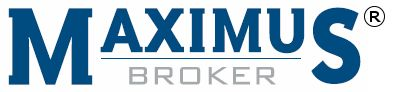 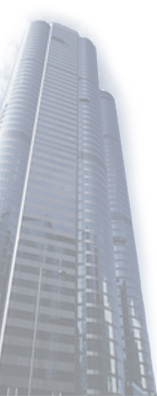 MIASTO KOSTRZYN NAD ODRĄZapytanie ofertowe na ubezpieczenie mienia i odpowiedzialności 
o wartości poniżej 130 000 złkwiecień 2024r.Niniejsze zapytanie ofertowe dotyczy zamówienia na usługę ubezpieczenia o wartości poniżej 130 000 zł i nie mają zastosowania do niego przepisy Ustawy z dnia 11 września 2019 r. – Prawo zamówień publicznych (Dz.U. z 2023 r. poz. 1605 z późn. zm.), zgodnie z art. 2 ust. 1 pkt. 1PROGRAM OBEJMUJEUbezpieczenie mienia od wszystkich ryzyk,Ubezpieczenie odpowiedzialności cywilnej,Ubezpieczenie sprzętu elektronicznego od wszystkich ryzyk,Ubezpieczenie maszyn od uszkodzeń od wszystkich ryzyk,Ubezpieczenie następstw nieszczęśliwych wypadków.Ubezpieczający/Ubezpieczony:Ubezpieczający:Miasto Kostrzyn nad Odrąul. Graniczna 266-470 Kostrzyn nad OdrąNIP: 599-27-71-328REGON: 210966674Ubezpieczony:1. Miasto Kostrzyn nad Odrąul. Graniczna 266-470 Kostrzyn nad OdrąNIP: 599-27-71-328REGON: 210966674w ramach, której/go funkcjonują następujące jednostki organizacyjne, m.in.:Urząd Miasta Kostrzyn nad Odrą, ul. Graniczna 2, 66-470 Kostrzyn nad Odrą, REGON 0005250622. Pozostali ubezpieczeni: OCHOTNICZA STRAŻ POŻARNA RATOWNICTWA WODNEGO I EKOLOGICZNEGO W KOSTRZYNIE NAD ODRĄ ul. Gorzowska 1, 66-470 Kostrzyn nad Odrą, REGON 210981484II. Okres ubezpieczenia Okres ubezpieczenia: 01.05.2024r. – 30.04.2025r.Okres ubezpieczenia odmienny od podstawowego został określony w załącznikach z wykazem majątku.III. Sposób wystawiania polisPolisy ubezpieczeniowe w ubezpieczeniach majątkowych będą wystawiane indywidualnie dla każdego ubezpieczonego podmiotu na okresy:od 01.05.2024r. do 30.04.2025 r. Polisy dla ubezpieczeń wspólnych np. ubezpieczenia mienia od wszystkich ryzyk, gdzie są wspólne limity odpowiedzialności, ubezpieczenia odpowiedzialności cywilnej, wystawione zostaną po jednej polisie z każdego rodzaju ubezpieczenia obejmując ochroną wszystkie podmioty podlegające wspólnemu ubezpieczeniu na okresy:od 01.05.2024r. do 30.04.2025 r. IV. Proponowany sposób płatności składki Ubezpieczenia majątkowe: 31.05.2024r.V. SzkodowośćZgodnie z Załącznikiem.Uwaga: W czynnościach przygotowawczych do zawarcia, zawieraniu i obsłudze ubezpieczeń Miasta Kostrzyn nad Odrą na podstawie posiadanego pełnomocnictwa pośredniczy firma Maximus Broker Sp. z o.o. z siedzibą w Toruniu, wynagradzana prowizyjnie przez Ubezpieczyciela według stawek zwyczajowo przyjętych dla firm brokerskich przez cały okres ubezpieczenia.Osoba do kontaktu:Anna PtaszyńskaMaximus Broker Sp. z o.o., Szosa Chełmińska 164, 87-100 Toruń,Tel. kom. 722-390-401e-mail: anna.ptaszynska@maximus-broker.plTermin składania ofertOferty proszę nadsyłać w formie elektronicznej za pośrednictwem https://platformazakupowa.pl/ do dnia  25.04.2024r. do godz. 12:00Otwarcie nastąpi niezwłocznie po upływie terminu składania ofert.VI. PROGRAM UBEZPIECZENIAInformacje ogólne:wymienione ryzyka mogą być traktowane fakultatywnie - Klient dokona ostatecznego wyboru zakresu ubezpieczenia po zapoznaniu się z ofertami;proszę o wyraźne podanie wysokości przyjętych franszyz i udziałów własnych oraz informacji, o akceptacji warunków szczególnych (brak informacji o akceptacji poszczególnych klauzul będę traktowała jako akceptację wszystkich klauzul).stawki zaproponowane przez Ubezpieczyciela, przedstawione w ofercie, będą zachowane przez cały okres ubezpieczenia i nie mogą być zmienione, mimo zmiany stanu faktycznego lub prawnego.Klient może unieważnić zapytanie ofertowe w dowolnym momencie bez podania przyczynyI. ZAŁOŻENIA DO WSZYSTKICH RODZAJÓW UBEZPIECZEŃ:Zakres opisany poniżej jest zakresem minimalnym. Jeżeli w ogólnych warunkach ubezpieczeń (OWU) znajdują się dodatkowe uregulowania, z których wynika, że zakres ubezpieczeń jest szerszy od proponowanego poniżej to automatycznie zostają włączone do ochrony ubezpieczeniowej Ubezpieczającego. Zapis ten nie ma zastosowania do limitów odpowiedzialności ustalonych w programie ubezpieczenia oraz klauzulach brokerskich, tzn. Ubezpieczyciel udziela ochrony ubezpieczeniowej do tych limitów odpowiedzialności.  Zapisy w OWU, z których wynika, iż zakres ubezpieczenia jest węższy niż zakres opisany poniżej, nie mają zastosowania. W kwestiach nieuregulowanych w programie ubezpieczenia zastosowanie mają przepisy prawa oraz OWU. W ubezpieczeniu mienia od wszystkich ryzyk mają zastosowanie tylko wyłączenia odpowiedzialności wskazane w programie ubezpieczenia, w pozostałych ubezpieczeniach postanowienia  OWU  ograniczające lub wyłączające odpowiedzialność Ubezpieczyciela  mają  zastosowanie, chyba że opisane w nich ryzyka zostały wprost włączone do zakresu ubezpieczenia zawartego  w  programie ubezpieczenia. Jeżeli dla danego rozszerzenia odpowiedzialności lub klauzuli znajdujących się w programie ubezpieczenia określone zostały wyłączenia i ograniczenia odpowiedzialności, to inne wyłączenia i ograniczenia odpowiedzialności określone w OWU dla tego rodzaju rozszerzenia lub klauzuli nie mają zastosowania. Jeżeli dany rodzaj mienia został wykazany w programie ubezpieczenia lub załącznikach do ubezpieczenia, to jest on ubezpieczony w pełnym zakresie wynikającym z programu ubezpieczenia.Ubezpieczeniem objęte jest mienie będące przedmiotem ubezpieczenia bez względu na jego wiek, termin przyjęcia do ewidencji środków trwałych lub udokumentowanie posiadania lub przyjęcia mienia na podstawie, np. umowy, rachunku, faktury; mienie stanowiące własność lub będące w posiadaniu samoistnym lub zależnym (szczególnie na podstawie umów najmu, dzierżawy użytkowania, leasingu lub umów pokrewnych).Do zakresu ubezpieczenia mają zastosowanie poniższe klauzule wyłączające odpowiedzialność Ubezpieczyciela:Klauzula Sankcyjna – z zachowaniem pozostałych, niezmienionych niniejszą klauzulą postanowień ogólnych warunków ubezpieczenia i innych postanowień umowy ubezpieczenia ustala się, że ochrona ubezpieczeniowa nie obejmuje jakichkolwiek zdarzeń i ich skutków oraz wszelkich innych okoliczności, w przypadku których wypłata świadczenia naraziłyby Ubezpieczyciela na konsekwencje związane z nieprzestrzeganiem rezolucji ONZ, regulacji sankcyjnych, embarga handlowego lub sankcji ekonomicznych wprowadzonych na podstawie prawa Unii Europejskiej, Stanów Zjednoczonych Ameryki, Zjednoczonego Królestwa Wielkiej Brytanii i Irlandii Północnej lub prawa innych krajów i regulacji wydanych przez organizacje międzynarodowe, jeśli mają zastosowanie do przedmiotu umowy. Klauzula dotyczy wszystkich ryzyk.Klauzula Cyber – z zachowaniem pozostałych, niezmienionych niniejszą klauzulą postanowień ogólnych warunków ubezpieczenia i innych postanowień umowy ubezpieczenia ustala się, że ochrona ubezpieczeniowa nie obejmuje szkód w danych elektronicznych powstałych wskutek innej przyczyny niż fizyczna szkoda w mieniu, a w szczególności:wskutek ich zniszczenia, zakłócenia, usunięcia, uszkodzenia lub zmiany przez wirusy komputerowe lub inne oprogramowanie o podobnym charakterze, lub wskutek działań hakerów lub innych osób, polegających na nieautoryzowanym dostępie lub ingerencji w dane elektroniczne;wszelkie straty wynikające z przerwy w działalności z powodu szkód określonych w pkt. a);utratę lub uszkodzenie wynikające z pogorszenia funkcjonowania, dostępności, zasięgu użytkowania lub dostępu do danych, oprogramowania lub programów komputerowych, oraz wszelkie straty wynikające z przerwy w działalności z powodu szkód określonych w pkt. a). Przy czym za:- dane elektroniczne uważa się fakty, koncepcje i informacje w formie nadającej się do komunikacji, interpretacji lub przetwarzania za pomocą elektronicznych i elektromechanicznych urządzeń do przetwarzania danych lub urządzeń elektronicznie sterowanych i obejmują oprogramowanie oraz inne zakodowane instrukcje do przetwarzania i manipulowania danymi lub do sterowania i obsługi takich urządzeń.- wirus komputerowy uważa się zestaw szkodliwych lub nieautoryzowanych instrukcji bądź kod zawierający szereg nieautoryzowanych instrukcji wprowadzonych w złej wierze lub kod, programowy bądź inny, który rozpowszechnia się za pomocą dowolnego systemu lub sieci komputerowej. Wirusy Komputerowe obejmują m.in. „konie trojańskie”, „robaki” i „bomby czasowe i logiczne”.  Klauzula dotyczy wszystkich ryzyk.Klauzula chorób zakaźnych – z zachowaniem pozostałych, niezmienionych niniejszą klauzulą postanowień ogólnych warunków ubezpieczenia i innych postanowień umowy ubezpieczenia ustala się, że ochrona ubezpieczeniowa nie obejmuje szkód, strat, kosztów, wydatków lub jakichkolwiek innych kwot bezpośrednio lub pośrednio wynikających lub związanych z Chorobą Zakaźną. Na potrzeby niniejszej klauzuli za szkodę, stratę, wydatek lub inną kwotę uznaje się w szczególności wszelkie koszty oczyszczania, detoksykacji, dezynfekcji, usunięcia, monitorowania lub badań: prowadzonych w związku z Chorobą Zakaźną lub dotyczących jakiegokolwiek składnika majątku objętego ubezpieczeniem i dotkniętego działaniem takiej Choroby Zakaźnej. Użyte w niniejszej klauzuli pojęcie „Choroba Zakaźna” oznacza jakąkolwiek chorobę, która może być przenoszona za pośrednictwem jakiejkolwiek substancji lub środka z jakiegokolwiek organizmu na inny organizm, przy czym: 1. taką substancją lub środkiem może być między innymi wirus, bakteria, pasożyt lub inny organizm bądź jego dowolna odmiana, uznawany za żywy lub martwy, 2. metodą przenoszenia, bezpośredniego lub pośredniego, jest między innymi przenoszenie drogą powietrzną, poprzez kontakt z płynami ustrojowymi, kontakt z jakimikolwiek powierzchniami lub przedmiotami, ciałami stałymi, cieczami lub gazami, lub pomiędzy organizmami 3. taka choroba, substancja lub środek może powodować uszczerbek lub stwarzać ryzyko uszczerbku na zdrowiu lub samopoczuciu człowieka bądź powodować lub stwarzać ryzyko uszkodzenia, pogorszenia stanu, utraty wartości lub zmniejszenia możliwości zbycia bądź utraty możliwości używania majątku objętego niniejszym ubezpieczeniem. Klauzula dotyczy ubezpieczenia mienia od wszystkich ryzyk, sprzętu elektronicznego od wszystkich ryzyk, maszyn i urządzeń od uszkodzeń.Sumy ubezpieczenia określone w programie ubezpieczenia i załącznikach zawierają podatek VAT – o ile nie wskazano inaczej. Ubezpieczyciel wypłaca odszkodowanie wraz z podatkiem VAT.Wszystkie limity odpowiedzialności / sumy ubezpieczenia na I ryzyko / sumy gwarancyjne w programie ubezpieczenia oraz klauzulach dotyczą rocznego okresu ubezpieczenia.II. KLAUZULE DODATKOWE ROZSZERZAJĄCE ZAKRES OCHRONYKLAUZULE OBLIGATORYJNIE Klauzula reprezentantów – z zachowaniem pozostałych, niezmienionych niniejszą klauzulą postanowień ogólnych warunków ubezpieczenia i innych postanowień umowy ubezpieczenia ustala się,  że Ubezpieczyciel nie ponosi odpowiedzialności za szkody powstałe wskutek winy umyślnej lub rażącego niedbalstwa wyłącznie reprezentantów Ubezpieczającego/Ubezpieczonego. Dla celów niniejszej umowy za reprezentantów ubezpieczającego uważa się w jednostce samorządu terytorialnego wyłącznie takie osoby/organy jak Burmistrz. Za szkody powstałe z winy umyślnej lub rażącego niedbalstwa osób niebędących reprezentantami Ubezpieczającego/Ubezpieczonego Ubezpieczyciel ponosi pełną odpowiedzialność. Dotyczy wszystkich ryzyk z wyjątkiem ubezpieczenia OC działalności.Klauzula odstąpienia od prawa do regresu - z zachowaniem pozostałych, niezmienionych niniejszą klauzulą postanowień ogólnych warunków ubezpieczenia i innych postanowień umowy ubezpieczenia ustala się,  że Ubezpieczyciel zrzeka się prawa do regresu w stosunku do osób fizycznych, za które Ubezpieczający/Ubezpieczony ponosi odpowiedzialność za szkody wyrządzone przez te osoby. Zrzeczenie się prawa do regresu nie ma zastosowania, gdy osoby te wyrządziły szkodę umyślnie lub w stanie po spożyciu alkoholu albo pod wpływem środków odurzających, substancji psychotropowych lub środków zastępczych w rozumieniu przepisów o przeciwdziałaniu narkomanii. Dotyczy wszystkich ryzyk.Klauzula przewłaszczenia mienia – z zachowaniem pozostałych, niezmienionych niniejszą klauzulą postanowień ogólnych warunków ubezpieczenia i innych postanowień umowy ubezpieczenia ustala się,  że ochrona ubezpieczeniowa zostaje zachowana mimo przeniesienia własności ubezpieczonego mienia między jednostkami organizacyjnymi Ubezpieczającego/Ubezpieczonego lub innymi podmiotami (osobami prawnymi) podlegającymi wspólnemu ubezpieczeniu, przeniesienia własności ubezpieczonego mienia na nowo powołane jednostki Ubezpieczającego/Ubezpieczonego oraz w przypadku przeniesienia własności mienia na bank lub Ubezpieczyciela – jako zabezpieczenie wierzytelności. Ochrona zostaje zachowana również w przypadku przeniesienia własności mienia pomiędzy jednostkami samorządu terytorialnego. Dotyczy ubezpieczenia mienia od wszystkich ryzyk oraz sprzętu elektronicznego od wszystkich ryzyk.Klauzula płatności rat – z zachowaniem pozostałych, niezmienionych niniejszą klauzulą postanowień ogólnych warunków ubezpieczenia i innych postanowień umowy ubezpieczenia ustala się,  że w przypadku wypłaty odszkodowania, Ubezpieczyciel nie jest uprawniony do potrącenia z kwoty odszkodowania rat jeszcze nie wymagalnych; jeżeli zapłata należnej Ubezpieczycielowi składki dokonywana jest w formie przelewu bankowego lub przekazu pocztowego, za datę opłacenia składki uważa się dzień złożenia w banku lub urzędzie pocztowym zlecenia płatniczego na rachunek Ubezpieczyciela, pod warunkiem posiadania na rachunku wystarczających środków. Dotyczy wszystkich ryzyk. Klauzula likwidacyjna w sprzęcie elektronicznym - z zachowaniem pozostałych, niezmienionych niniejszą klauzulą postanowień ogólnych warunków ubezpieczenia i innych postanowień umowy ubezpieczenia ustala się,  że odszkodowanie wypłacane jest w wartości odtworzenia (maksymalnie do wysokości przyjętej sumy ubezpieczenia danego środka), rozumianej jako koszt zastąpienia ubezpieczonego sprzętu przez fabrycznie nowy, dostępny na rynku, możliwie jak najbardziej zbliżony parametrami jakości i wydajności do sprzętu zniszczonego, z uwzględnieniem kosztów transportu, demontażu i montażu oraz opłat celnych i innych tego typu należności, niezależnie od wieku i stopnia umorzenia sprzętu. Ubezpieczyciel odstępuje od stosowania zasady proporcji przy wypłacie odszkodowania w przypadku kiedy suma ubezpieczenia sprzętu elektronicznego, który uległ szkodzie jest niższa od wartości tego sprzętu na dzień powstania szkody (niedoubezpieczenie). Klauzula dotyczy ubezpieczenia sprzętu elektronicznego od wszystkich ryzyk.Klauzula automatycznego pokrycia w sprzęcie elektronicznym - z zachowaniem pozostałych, niezmienionych niniejszą klauzulą postanowień ogólnych warunków ubezpieczenia i innych postanowień umowy ubezpieczenia ustala się,  że ochroną ubezpieczeniową zostaje automatycznie objęty sprzęt elektroniczny, oraz dodatki i ulepszenia zgłoszonego do ubezpieczenia sprzętu, w których posiadanie wejdzie Ubezpieczający/Ubezpieczony w okresie pomiędzy zebraniem danych do ubezpieczenia a początkiem okresu ubezpieczenia oraz  podczas trwania rocznego okresu ubezpieczenia. Ochrona ubezpieczeniowa dla mienia, w którego posiadanie wejdzie Ubezpieczony po zebraniu danych do ubezpieczenia rozpoczyna się od początku okresu ubezpieczenia wynikającego z programu ubezpieczenia i wystawionych polis. Ochrona ubezpieczeniowa dla mienia, w którego posiadanie wejdzie Ubezpieczony podczas trwania okresu ubezpieczenia rozpoczyna się od momentu przejścia na Ubezpieczającego/Ubezpieczonego ryzyka związanego z posiadaniem mienia lub po dostarczeniu mienia na miejsce ubezpieczenia. Klauzula liczona dla całego sprzętu elektronicznego objętego zapytaniem ofertowym łącznie. Ubezpieczający/Ubezpieczony w trakcie roku nie informuje o zmianach w majątku, a jeżeli Ubezpieczającemu/Ubezpieczonemu potrzebne jest potwierdzenie ochrony na nowo nabyty sprzęt elektroniczny Ubezpieczyciel nie wystawia polisy tylko bezskładkowy certyfikat potwierdzający ochronę ubezpieczeniową na mocy przedmiotowej klauzuli. Limit odpowiedzialności dla niniejszej klauzuli wynosi 30% łącznej sumy ubezpieczenia przyjętej w ubezpieczeniu sprzętu elektronicznego od wszystkich ryzyk na początku okresu ubezpieczenia i do takiego limitu odpowiada Ubezpieczyciel w przypadku wystąpienia szkody w nowo nabytym mieniu. Za wzrost wartości majątku do 10% sumy ubezpieczenia z początku okresu ubezpieczenia nie zostanie pobrana dodatkowa składka. Rozliczenie przedmiotowej klauzuli za ubezpieczony sprzęt nastąpi na wniosek Ubezpieczyciela w ciągu 30 dni po zakończeniu rocznego okresu ubezpieczenia wg systemu „pro rata temporis”- jeżeli majątek wzrośnie powyżej 10% progu, z zastrzeżeniem, że Ubezpieczyciel ma prawo do pobrania dodatkowej składki tylko za tę część majątku, która przekroczyła 10% sumy ubezpieczenia z początku okresu ubezpieczenia.  W terminie 14 dni od otrzymania przez Ubezpieczyciela wykazów z rozliczeniem niniejszej klauzuli Ubezpieczyciel wystawia jedną polisę rozliczającą zakupy nowego sprzętu elektronicznego, jeżeli majątek wzrośnie powyżej 10% sumy ubezpieczenia z początku okresu ubezpieczenia. Jeżeli wartość nowo nabytego mienia przekroczy 30% limit, to aby uzyskać ochronę ubezpieczeniową w pełnym zakresie Ubezpieczony winien zgłosić to mienie do ubezpieczenia na zasadach ogólnych, zgodnie z zapisami OWU. Ochrona ubezpieczeniowa dla nowo nabytego mienia w części przekraczającej 30% limit odpowiedzialności rozpoczyna się od dnia następnego po złożeniu do Ubezpieczyciela wniosku o doubezpieczenie.Klauzula automatycznego pokrycia w środkach trwałych i wyposażeniu - z zachowaniem pozostałych, niezmienionych niniejszą klauzulą postanowień ogólnych warunków ubezpieczenia i innych postanowień umowy ubezpieczenia ustala się,  że ochroną ubezpieczeniową zostają objęte środki trwałe i wyposażenie, oraz dodatki i ulepszenia zgłoszonych do ubezpieczenia środków trwałych i wyposażenia, w których posiadanie wejdzie Ubezpieczający/Ubezpieczony w okresie pomiędzy zebraniem danych do ubezpieczenia a początkiem okresu ubezpieczenia oraz podczas trwania rocznego okresu ubezpieczenia. Dotyczy to także sytuacji związanej ze zwrotem mienia przez jego posiadacza zależnego, które było w jego posiadaniu na podstawie stosunku prawnego łączącego go z Ubezpieczającym/Ubezpieczonym. Ochrona ubezpieczeniowa dla mienia, w którego posiadanie wejdzie Ubezpieczony po zebraniu danych do ubezpieczenia rozpoczyna się od początku okresu ubezpieczenia wynikającego z programu ubezpieczenia i wystawionych polis. Ochrona ubezpieczeniowa dla mienia, w którego posiadanie wejdzie Ubezpieczony podczas trwania okresu ubezpieczenia rozpoczyna się od momentu przejścia na Ubezpieczającego/Ubezpieczonego ryzyka związanego z posiadaniem mienia lub po dostarczeniu mienia na miejsce ubezpieczenia. Klauzula liczona dla całego mienia (tj. budynki i budowle oraz urządzenia i wyposażenie) objętego zapytaniem ofertowym łącznie. Ubezpieczający/Ubezpieczony w trakcie roku nie informuje o zmianach w majątku, a jeżeli Ubezpieczającemu/Ubezpieczonemu potrzebne jest potwierdzenie ochrony na nowo nabyte środki trwałe Ubezpieczyciel nie wystawia polisy tylko bezskładkowy certyfikat potwierdzający ochronę ubezpieczeniową na mocy przedmiotowej klauzuli. Klauzula dotyczy ubezpieczenia mienia od wszystkich ryzyk oraz ubezpieczenia maszyn i urządzeń od uszkodzeń od wszystkich ryzyk. Limit odpowiedzialności dla niniejszej klauzuli wynosi 30% łącznej sumy ubezpieczenia przyjętej do ubezpieczenia w ww. ryzyku na początku okresu ubezpieczenia i do takiego limitu odpowiada Ubezpieczyciel w przypadku wystąpienia szkody w nowo nabytym mieniu. Za wzrost wartości majątku do 10% sumy ubezpieczenia z początku okresu ubezpieczenia nie zostanie pobrana dodatkowa składka. Rozliczenie przedmiotowej klauzuli za ubezpieczone mienie nastąpi na wniosek Ubezpieczyciela w ciągu 30 dni po zakończeniu rocznego okresu ubezpieczenia wg systemu „pro rata temporis”- jeżeli majątek wzrośnie powyżej 10% progu, z zastrzeżeniem, że Ubezpieczyciel ma prawo do pobrania dodatkowej składki tylko za tę część majątku, która przekroczyła 10% sumy ubezpieczenia z początku okresu ubezpieczenia.  W terminie 14 dni od otrzymania przez Ubezpieczyciela wykazów z rozliczeniem niniejszej klauzuli Ubezpieczyciel wystawia jedną polisę rozliczającą zakupy nowych środków trwałych, jeżeli majątek wzrośnie powyżej 10% sumy ubezpieczenia z początku okresu ubezpieczenia. Jeżeli wartość nowo nabytego mienia przekroczy 30% limit, to aby uzyskać ochronę ubezpieczeniową w pełnym zakresie Ubezpieczony winien zgłosić to mienie do ubezpieczenia na zasadach ogólnych, zgodnie z zapisami OWU. Ochrona ubezpieczeniowa dla nowo nabytego mienia w części przekraczającej 30% limit odpowiedzialności rozpoczyna się od dnia następnego po złożeniu do Ubezpieczyciela wniosku o doubezpieczenie. Klauzula likwidacyjna dotycząca środków trwałych - z zachowaniem pozostałych, niezmienionych niniejszą klauzulą postanowień ogólnych warunków ubezpieczenia i innych postanowień umowy ubezpieczenia ustala się,  że dla środków ubezpieczanych wg wartości księgowej brutto lub odtworzeniowej: – bez względu na stopień umorzenia księgowego lub zużycia technicznego danego środka trwałego i bez względu na jego wartość, odszkodowanie wypłacane jest w pełnej wartości, do wysokości deklarowanej sumy ubezpieczenia utraconego/uszkodzonego środka trwałego, bez potrącenia umorzenia księgowego, zużycia technicznego i bez proporcjonalnej redukcji odszkodowania zarówno przy szkodzie całkowitej, jak i szkodzie częściowej. Bez względu na rodzaj wartości środka trwałego przyjętej do ubezpieczenia (księgowa brutto lub odtworzeniowa), zasada proporcji określona w OWU Ubezpieczyciela nie ma zastosowania przy ustalaniu wysokości szkody oraz odszkodowania. W przypadku nie odtwarzania środka trwałego wypłata odszkodowania nastąpi na podstawie protokołu szkody i kosztorysu do wysokości sumy ubezpieczenia danego środka trwałego, pod warunkiem, że przyznane odszkodowanie przeznaczone będzie przez Ubezpieczonego na zakup lub modernizację innego środka trwałego. Odszkodowanie wypłacane jest w pełnej wysokości obejmującej koszt naprawy, wymiany, nabycia lub odbudowy z uwzględnieniem kosztów montażu, demontażu, transportu, ceł i innych opłat. Klauzula ma zastosowanie w ubezpieczeniu mienia od wszystkich ryzyk. Klauzula szybkiej likwidacji szkód - z zachowaniem pozostałych, niezmienionych niniejszą klauzulą postanowień ogólnych warunków ubezpieczenia i innych postanowień umowy ubezpieczenia ustala się,  że w przypadku wystąpienia szkody w ubezpieczonym mieniu, którego przywrócenie do pracy (w ciągu 24 godzin) jest konieczne dla normalnego funkcjonowania danego podmiotu, Ubezpieczający/Ubezpieczony zawiadamiając o szkodzie ubezpieczyciela może przystąpić natychmiast do samodzielnej likwidacji szkody sporządzając stosowny protokół opisujący przyczynę zdarzenia, rozmiary szkody, sposób naprawy oraz wyliczenie wartości szkody. Dodatkowo Ubezpieczający/Ubezpieczony powinien sporządzić dokumentację zdjęciową uszkodzonego mienia oraz pozostawić uszkodzone części do ewentualnych oględzin Ubezpieczyciela. Protokół oraz kosztorys wewnętrzny lub faktura za naprawę będą podstawą do wyliczenia odszkodowania przez ubezpieczyciela. W przypadku szkody w mieniu, którego przywrócenie do pracy nie jest konieczne dla normalnego funkcjonowania danego podmiotu, ubezpieczony po zgłoszeniu szkody może przystąpić do samodzielnej likwidacji szkody na powyższych zasadach jedynie w przypadku, gdy ubezpieczyciel nie dokona oględzin przedmiotu szkody w ciągu 3 dni roboczych od daty otrzymania zgłoszenia szkody. Niniejsza klauzula ma zastosowanie do szkód o szacunkowej wartości nie przekraczającej 50 000,00 zł. Dotyczy ubezpieczenia mienia od wszystkich ryzyk, ubezpieczenia sprzętu elektronicznego od wszystkich ryzyk, ubezpieczenia maszyn i urządzeń od uszkodzeń.Klauzula niezawiadomienia w terminie o szkodzie – z zachowaniem pozostałych, niezmienionych niniejszą klauzulą postanowień ogólnych warunków ubezpieczenia i innych postanowień umowy ubezpieczenia ustala się,  że zapisane w Ogólnych Warunkach Ubezpieczenia skutki niezawiadomienia Ubezpieczyciela o szkodzie w odpowiednim terminie, mają zastosowanie tylko w sytuacji, kiedy niezawiadomienie w terminie przyczyniło się do zwiększenia szkody lub uniemożliwiło Ubezpieczycielowi ustalenie okoliczności i skutków bądź rozmiaru szkody. Dotyczy wszystkich ryzyk.Klauzula przezornej sumy ubezpieczenia – z zachowaniem pozostałych, niezmienionych niniejszą klauzulą postanowień ogólnych warunków ubezpieczenia i innych postanowień umowy ubezpieczenia ustala się,  że do sumy ubezpieczenia zostaje włączona kwota przezornej sumy ubezpieczenia, przez którą strony rozumieją kwotę w wysokości 1.000.000,00 zł, która w przypadku szkody służyć będzie do wyrównania ewentualnego niedoubezpieczenia wynikającego z niedoszacowania sum ubezpieczenia dla poszczególnych składników majątku ubezpieczonych w systemie na sumy stałe lub pokryciu wysokości powstałej szkody w przypadku kiedy suma ubezpieczenia danego składnika majątkowego przyjęta w wartości księgowej brutto będzie niższa niż wysokość szkody określona na podstawie kosztorysu wewnętrznego lub zewnętrznego. Limit odpowiedzialności każdorazowo ulega pomniejszeniu o wypłacone na podstawie tej klauzuli odszkodowanie. Maksymalna wysokość odszkodowania wypłaconego przy zastosowaniu niniejszej klauzuli z tytułu wystąpienia szkody w mieniu Ubezpieczającego/Ubezpieczonego nie może przekroczyć jego wartości odtworzeniowej. Dotyczy ubezpieczenia mienia od wszystkich ryzyk oraz ubezpieczenia sprzętu elektronicznego od wszystkich ryzyk.Klauzula ochrony mienia nieprzygotowanego do pracy – z zachowaniem pozostałych, niezmienionych niniejszą klauzulą postanowień ogólnych warunków ubezpieczenia i innych postanowień umowy ubezpieczenia ustala się,  że ochrona ubezpieczeniowa zostaje zachowana, mimo, że ubezpieczający nie przystosował środka trwałego lub sprzętu elektronicznego do pracy (np. sprzęt nie został rozpakowany) oraz w sytuacji przenoszenia środka trwałego lub sprzętu elektronicznego z jednego miejsca na inne w obrębie danej lokalizacji. Ochroną objęty jest również sprzęt, który przez dłuższy okres znajduje się w lokalizacji objętej ochroną, jednak nie jest eksploatowany (np. w szkole w okresie przerwy wakacyjnej).Klauzula kosztów odtworzenia dokumentów - z zachowaniem pozostałych, niezmienionych niniejszą klauzulą postanowień ogólnych warunków ubezpieczenia i innych postanowień umowy ubezpieczenia ustala się,  że Ubezpieczyciel pokrywa wszelkie uzasadnione i udokumentowane koszty odtworzenia dokumentacji niezbędnej do prowadzenia działalności (w tym m.in. koszty uzyskania kopii dokumentów z materiałów źródłowych kontrahentów, koszty uzyskania kopii lub odpisów we właściwych urzędach i instytucjach, koszty przywrócenia uszkodzonych dokumentów do stanu z przed szkody (np. osuszenie) i ich zabezpieczenia na czas szkody, koszty wynagrodzenia pracowników zatrudnionych w celu odtworzenia ww. dokumentów), która uległa uszkodzeniu, zawilgoceniu lub zniszczeniu wskutek zdarzeń objętych ochroną w ramach ubezpieczenia mienia od wszystkich ryzyk. Dokumenty objęte ochroną to w szczególności: akta, dokumenty urzędowe, umowy cywilnoprawne, wypisy z ksiąg wieczystych, dokumentacja przechowywana w archiwum, księgi rachunkowe, faktury, rachunki, dokumentacja techniczna budynków, licencje, zezwolenia. W ramach niniejszej klauzuli ubezpieczyciel pokryje również koszty zabezpieczenia dokumentów przed szkodą w przypadku bezpośredniego zagrożenia. Limit odpowiedzialności na pierwsze ryzyko: 50.000,00 zł na jedno i wszystkie zdarzenia w rocznym okresie ubezpieczenia.Klauzula warunków i taryf - z zachowaniem pozostałych, niezmienionych niniejszą klauzulą postanowień ogólnych warunków ubezpieczenia i innych postanowień umowy ubezpieczenia ustala się,  że w przypadku doubezpieczania lub podwyższania sumy ubezpieczenia w okresie ubezpieczenia, zastosowanie będą miały warunki umowy oraz składki/stawki nie mniej korzystne niż obowiązujące w ofercie Ubezpieczyciela. Wszelkie zwroty składek wynikające ze zmniejszenia sum ubezpieczenia z tytułu sprzedaży lub likwidacji poszczególnych składników majątku w okresie ubezpieczenia oraz dopłaty składek z tytułu realizowanych doubezpieczeń będą wyliczane systemem pro rata za każdy dzień udzielonej ochrony. Klauzula nie dotyczy przypadków uregulowanych w art. 816 kc oraz ubezpieczeń zawartych w systemie na pierwsze ryzyko. Klauzula dotyczy wszystkich ryzyk z wyjątkiem ubezpieczenia odpowiedzialności cywilnej ubezpieczonego (OC działalności).Klauzula awarii instalacji lub urządzeń technologicznych – z zachowaniem pozostałych, niezmienionych niniejszą klauzulą postanowień ogólnych warunków ubezpieczenia i innych postanowień umowy ubezpieczenia ustala się,  że na mocy niniejszej klauzuli Ubezpieczyciel pokryje szkody w instalacjach, sieciach lub urządzeniach wodociągowych, kanalizacyjnych, centralnego ogrzewania oraz innych urządzeniach technologicznych przesyłających media w postaci płynnej, należących do ubezpieczonego oraz znajdujących się w obrębie lokalizacji objętej ochroną na mocy niniejszej umowy ubezpieczenia, wskutek ich nagłego, samoczynnego lub spowodowanego zamarzaniem pęknięcia, łącznie z kosztami robót pomocniczych związanych z ich naprawą i rozmrożeniem, w tym uzasadnione i udokumentowane koszty poszukiwań miejsca powstania awarii. Limit odpowiedzialności dla niniejszej klauzuli wynosi 100.000,00 zł na jedno i wszystkie zdarzenia w rocznym okresie ubezpieczenia z podlimitem 20.000,00 zł na koszty poszukiwań miejsca powstania awarii. Dotyczy ubezpieczenia mienia od wszystkich ryzyk. Zastosowane limity odpowiedzialności nie mają zastosowania do ryzyk, które w myśl zapisów OWU nie są limitowane.Klauzula zabezpieczeń przeciwpożarowych i przeciwkradzieżowych – z zachowaniem pozostałych, niezmienionych niniejszą klauzulą postanowień ogólnych warunków ubezpieczenia i innych postanowień umowy ubezpieczenia ustala się,  że Ubezpieczyciel uznaje istniejące u Ubezpieczonego na dzień zawarcia umowy ubezpieczenia we wszystkich funkcjonujących oraz nowych lokalizacjach  zabezpieczenia przeciwpożarowe i przeciwkradzieżowe za wystarczające do udzielenia ochrony ubezpieczeniowej i wypłaty odszkodowania pod warunkiem, że w chwili powstania szkody zabezpieczenia były sprawne i stosowane. Ubezpieczycielowi przysługuje prawo do przeprowadzenia lustracji ryzyka, przy czym po przeprowadzeniu lustracji Ubezpieczyciel nie będzie domagał się wprowadzenia zabezpieczeń ponad te, które wynikają z obowiązujących przepisów prawa lub są określone w OWU jako minimalne dla uznania odpowiedzialności Ubezpieczyciela. Klauzula dotyczy ubezpieczenia mienia od wszystkich ryzyk, ubezpieczenia sprzętu elektronicznego od wszystkich ryzyk.Klauzula rzeczoznawców – z zachowaniem pozostałych, niezmienionych niniejszą klauzulą postanowień ogólnych warunków ubezpieczenia i innych postanowień umowy ubezpieczenia ustala się,  że Ubezpieczyciel pokryje dodatkowo poniesione przez ubezpieczającego konieczne, uzasadnione i udokumentowane koszty ekspertyz rzeczoznawców lub ekspertów związanych z ustaleniem przyczyny, zakresu i rozmiaru szkody oraz koszty nadzoru budowlanego. Powołanie rzeczoznawcy nastąpi w porozumieniu z Ubezpieczycielem. Limit odpowiedzialności 50.000,00 zł na jedno i wszystkie zdarzenia w rocznym okresie ubezpieczenia. Klauzula dotyczy ubezpieczenia mienia od wszystkich ryzyk oraz ubezpieczenia sprzętu elektronicznego od wszystkich ryzyk.Klauzula zmian w odbudowie – z zachowaniem pozostałych, niezmienionych niniejszą klauzulą postanowień ogólnych warunków ubezpieczenia i innych postanowień umowy ubezpieczenia ustala się,  że Ubezpieczyciel wyraża zgodę na odbudowę zniszczonego albo uszkodzonego ubezpieczonego budynku lub budowli przy zastosowaniu zmienionej konstrukcji i/lub technologii odbudowy, o ile zmiana konstrukcji i technologii odbudowy wynika z aktualnie obowiązujących przepisów prawa albo decyzji administracyjnych. Dodatkowy limit odszkodowawczy wynosi 20% wartości szkody wyliczonej bez uwzględnienia zmian w odbudowie. Wypłata odszkodowania na podstawie niniejszej klauzuli następuje w granicach sumy ubezpieczenia budynku lub budowli z uwzględnieniem przezornej sumy ubezpieczenia, jeżeli będzie miała zastosowanie. Klauzula dotyczy ubezpieczenia mienia od wszystkich ryzyk.Klauzula zmiany lokalizacji w odbudowie - z zachowaniem pozostałych, niezmienionych niniejszą klauzulą postanowień ogólnych warunków ubezpieczenia i innych postanowień umowy ubezpieczenia ustala się,  że Ubezpieczyciel wyraża zgodę na odbudowę zniszczonego ubezpieczonego budynku lub budowli w innej lokalizacji na terenie RP, jeżeli zmiana lokalizacji wynika z wydanych decyzji administracyjnych (m.in. zezwolenia na budowę), warunków zabudowy albo rachunku ekonomicznego. Odszkodowanie w takiej sytuacji nie pokrywa kosztów zakupu gruntu w nowej lokalizacji. Wypłata odszkodowania na podstawie niniejszej klauzuli następuje w granicach sumy ubezpieczenia budynku lub budowli z uwzględnieniem przezornej sumy ubezpieczenia, jeżeli będzie miała zastosowanie. Klauzula dotyczy ubezpieczenia mienia od wszystkich ryzyk.Klauzula akceptacji zmiany wartości mienia – z zachowaniem pozostałych, niezmienionych niniejszą klauzulą postanowień ogólnych warunków ubezpieczenia i innych postanowień umowy ubezpieczenia ustala się,  że Ubezpieczyciel zaakceptuje zmianę od nowego okresu ubezpieczenia lub w trakcie okresu ubezpieczenia wprowadzoną na wniosek Ubezpieczającego/Ubezpieczonego, dotyczącą rodzaju wartości ubezpieczonego mienia. Dotyczy to w szczególności zmiany rodzaju wartości budynków z wartości księgowej brutto na wartość odtworzeniową. Zmiana wartości ubezpieczonego mienia zostanie rozliczona zgodnie z klauzulą warunków i taryf. Klauzula dotyczy ubezpieczenia mienia od wszystkich ryzyk.Klauzula zgłaszania szkód – z zachowaniem pozostałych, niezmienionych niniejszą klauzulą postanowień ogólnych warunków ubezpieczenia i innych postanowień umowy ubezpieczenia ustala się,  że zawiadomienie Ubezpieczyciela o szkodzie winno nastąpić niezwłocznie, nie później jednak niż w ciągu 7 dni od daty powstania szkody lub uzyskania o niej wiadomości. Dotyczy wszystkich ryzyk.Klauzula miejsca ubezpieczenia – z zachowaniem pozostałych, niezmienionych niniejszą klauzulą postanowień ogólnych warunków ubezpieczenia i innych postanowień umowy ubezpieczenia ustala się,  że ubezpieczeniem objęte jest wszelkie mienie ruchome i nieruchome znajdujące się na terenie RP i będące własnością Ubezpieczającego/Ubezpieczonego lub znajdujące się w jego posiadaniu na podstawie innego tytułu. Ubezpieczenie nie dotyczy mienia w transporcie oraz mienia ubezpieczonego na mocy innej umowy ubezpieczenia. Wprowadza się limit odpowiedzialności max do 1.000.000,00 zł bez konieczności informowania Ubezpieczyciela w ciągu okresu ubezpieczenia o powstaniu nowej lokalizacji z zastrzeżeniem, że dla mienia  ubezpieczonego w systemie na pierwsze ryzyko maksymalny limit odpowiedzialności w poszczególnych ryzykach nie jest wyższy niż suma ubezpieczenia przyjęta dla poszczególnych składników mienia. Ochrona ubezpieczeniowa obejmuje również szkody w ubezpieczonym mieniu znajdującym się poza miejscem ubezpieczenia w związku z jego wypożyczeniem, wynajmem, dzierżawą, adaptacją lub ekspozycją. Dotyczy wszystkich ryzyk z wyłączeniem ubezpieczeń komunikacyjnych oraz odpowiedzialności cywilnej. Klauzula nie ma zastosowania do nowo nabytego mienia objętego ochroną w ramach klauzuli automatycznego pokrycia w sprzęcie elektronicznym, środkach trwałych i wyposażeniu.Klauzula ochrony mienia wyłączonego z eksploatacji - z zachowaniem pozostałych, niezmienionych niniejszą klauzulą postanowień ogólnych warunków ubezpieczenia i innych postanowień umowy ubezpieczenia ustala się,  że ochrona ubezpieczeniowa nie wygasa, ani nie ulega żadnym ograniczeniom, jeśli budynki, urządzenia lub instalacje zgłoszone do ubezpieczenia są wyłączone z eksploatacji z zastrzeżeniem, że:- wszystkie otwory okienne i drzwiowe do budynków powinny być zabezpieczone przed nieuprawnionym wejściem do niego osób trzecich,
- urządzenia znajdujące się w budynku są odłączone od źródeł zasilania, 
- w budynku został odcięty dopływ mediów (woda, prąd, gaz), chyba że prąd jest niezbędny do podtrzymywania systemów zabezpieczeń,- dla budynków wyłączonych z eksploatacji w złym stanie technicznym (zużycie techniczne powyżej 50% po uwzględnieniu przeprowadzonych remontów), które zostaną dotknięte szkodą dopuszczalna jest wypłata odszkodowania według wartości rzeczywistej.Jeżeli dla danego budynku ubezpieczonego w wartości rzeczywistej został określony stopień zużycia technicznego przy ustalaniu sumy ubezpieczenia, to Ubezpieczyciel przy ustalaniu wysokości odszkodowania powinien uwzględnić zużycie technicznie w takiej samej wysokości.Ustalone przez Ubezpieczyciela zużycie techniczne przy określaniu wartości rzeczywistej nie może przekroczyć 70%.Mienie wyłączone z eksploatacji w związku z przeznaczeniem do rozbiórki/wyburzenia jest wyłączone z ochrony ubezpieczeniowej. Dotyczy ubezpieczenia mienia od wszystkich ryzyk.Klauzula likwidacji drobnych szkód – z zachowaniem pozostałych, niezmienionych niniejszą klauzulą postanowień ogólnych warunków ubezpieczenia i innych postanowień umowy ubezpieczenia ustala się,  że w przypadku szkód o wartości nieprzekraczającej 20.000,00 zł Ubezpieczający/Ubezpieczony sam likwiduje szkodę przesyłając jednocześnie do Ubezpieczyciela pisemne zgłoszenie szkody, opis okoliczności szkody, dokumentację fotograficzną uszkodzonego mienia, zestawienie strat, kalkulacje, kosztorysy, kopie faktur zakupu utraconego mienia, kopie faktur naprawy maszyn, urządzeń lub sprzętu elektronicznego, a w przypadku szkód będących wynikiem przestępstwa dodatkowo poświadczenie z policji o wszczęciu dochodzenia. Dodatkowo Ubezpieczony zobowiązany jest pozostawić uszkodzone i wymienione części, aby umożliwić ich oględziny przez Ubezpieczyciela lub sporządzić dokumentacje zdjęciową uszkodzonego mienia. W przypadku szkód o wartości nieprzekraczającej 10 000,00 zł Ubezpieczyciel odstępuje o oględzin, jednakże oględziny mogą zostać przeprowadzone na wniosek Ubezpieczającego/Ubezpieczonego. Niniejsza klauzula nie ma zastosowania w ubezpieczeniu odpowiedzialności cywilnej oraz następstw nieszczęśliwych wypadków.Klauzula czasu ochrony – z zachowaniem pozostałych, niezmienionych niniejszą klauzulą postanowień ogólnych warunków ubezpieczenia i innych postanowień umowy ubezpieczenia ustala się,  że ochrona ubezpieczeniowa rozpoczyna się od początku okresu ubezpieczenia wskazanego w umowie ubezpieczenia niezależnie od ustalonego przez strony terminu płatności składki lub jej pierwszej raty. Jeżeli składka lub jej rata nie zostaną opłacone w ustalonym terminie nie powoduje to ustania lub zawieszenia ochrony ubezpieczeniowej, a Ubezpieczyciel zawiadomi o tym Ubezpieczającego wyznaczając mu jednocześnie dodatkowy (nie krótszy niż 7 dni) termin na opłatę składki/raty składki. Brak opłaty składki/raty składki na konto Ubezpieczyciela w wyznaczonym dodatkowym terminie powoduje ustanie odpowiedzialności Ubezpieczyciela, przy czym ustanie odpowiedzialności jest możliwe dopiero począwszy od dnia następującego po upływie dodatkowego terminu płatności składki bądź jej raty, o ile do dnia poprzedniego włącznie nie nastąpiło obciążenie rachunku bankowego Ubezpieczającego. Odpowiedzialność Ubezpieczyciela powstaje na nowo najpóźniej z chwilą uznania jego rachunku kwotą zaległej składki. Dotyczy wszystkich ryzyk.Klauzula ubezpieczenia dodatkowych kosztów związanych ze szkodą – z zachowaniem pozostałych, niezmienionych niniejszą klauzulą postanowień ogólnych warunków ubezpieczenia i innych postanowień umowy ubezpieczenia ustala się,  że na mocy niniejszej klauzuli zakres ubezpieczenia zostaje rozszerzony o dodatkowe koszty pracy w godzinach nadliczbowych, w godzinach nocnych, w dni wolne od pracy poniesione w związku ze szkodą w ubezpieczonym mieniu, za którą Ubezpieczyciel przyjął odpowiedzialność na podstawie zawartej umowy ubezpieczenia. Limit odpowiedzialności dla niniejszej klauzuli wynosi 30.000,00 zł na jedno i wszystkie zdarzenia w rocznym okresie ubezpieczenia. Klauzula dotyczy ubezpieczenie mienia od wszystkich ryzyk, ubezpieczenia maszyn i urządzeń od uszkodzeń oraz ubezpieczenia sprzętu elektronicznego od wszystkich ryzyk.Klauzula usunięcia pozostałości po szkodzie – z zachowaniem pozostałych, niezmienionych niniejszą klauzulą postanowień ogólnych warunków ubezpieczenia i innych postanowień umowy ubezpieczenia ustala się,  że Ubezpieczyciel zwróci konieczne i uzasadnione koszty poniesione przez ubezpieczającego w związku z powstałą szkodą rzeczową, w celu usunięcia z ubezpieczonej np. posesji pozostałości po zniszczonym ubezpieczonym mieniu do 10% wartości powstałej szkody nie więcej niż do kwoty 500.000,00 zł. Powyższy 10% limit podwyższa sumę ubezpieczenia i jest niezależny (dodatkowy) od postanowień programu ubezpieczenia i OWU w tym zakresie. Dotyczy ubezpieczenia mienia od wszystkich ryzyk oraz ubezpieczenia sprzętu elektronicznego od wszystkich ryzyk.Klauzula transportu wewnętrznego - z zachowaniem pozostałych, niezmienionych niniejszą klauzulą postanowień ogólnych warunków ubezpieczenia i innych postanowień umowy ubezpieczenia ustala się,  że na mocy niniejszej klauzuli zakres ochrony ubezpieczeniowej obejmuje także szkody w ubezpieczonym mieniu polegające na jego uszkodzeniu, zniszczeniu lub utracie powstałe w trakcie jego przenoszenia, przewożenia lub transportu wewnętrznego (w obrębie danej lokalizacji), w tym także szkody spowodowane wypadkiem środka transportu, za pomocą którego mienie było przewożone. Limit odpowiedzialności wynosi 100.000,00 zł na jedno oraz 200.000,00 zł na wszystkie zdarzenia w rocznym okresie ubezpieczenia. Dotyczy ubezpieczenia mienia od wszystkich ryzyk oraz ubezpieczenia sprzętu elektronicznego od wszystkich ryzyk.Klauzula transportowania – z zachowaniem pozostałych, niezmienionych niniejszą klauzulą postanowień ogólnych warunków ubezpieczenia i innych postanowień umowy ubezpieczenia ustala się,  że ochrona ubezpieczeniowa zostaje rozszerzona o szkody w środkach trwałych i mieniu niskocennym oraz sprzęcie elektronicznym stacjonarnym powstałe w wyniku zdarzeń losowych oraz wypadku środka transportu w czasie jego transportu pomiędzy miejscami ubezpieczeń na terytorium RP oraz podczas transportu w celu naprawy bądź konserwacji tego mienia oraz podczas transportu w innych celach na terytorium RP. Ubezpieczenie obejmuje także szkody powstałe podczas załadunku i rozładunku. Limit odpowiedzialności wynosi 100.000,00 zł na jedno i wszystkie zdarzenia w rocznym okresie ubezpieczenia. Dotyczy ubezpieczenia mienia od wszystkich ryzyk, sprzętu elektronicznego od wszystkich ryzyk.Klauzula wypowiedzenia umowy – z zachowaniem pozostałych, niezmienionych niniejszą klauzulą postanowień ogólnych warunków ubezpieczenia i innych postanowień umowy ubezpieczenia ustala się,  że na mocy niniejszej klauzuli za ważne powody wypowiedzenia umowy ubezpieczenia przez Ubezpieczyciela uważa się wyłącznie:- utratę licencji, zezwolenia, koncesji na prowadzenie działalności, - niewyrażenie przez Ubezpieczonego zgody na dokonanie lustracji ryzyka lub utrudnianie jej przeprowadzenia,- wyłudzenie lub próbę wyłudzenia przez Ubezpieczonego odszkodowania lub świadczenia z zawartej z Ubezpieczycielem umowy ubezpieczenia. Klauzula dotyczy wszystkich ryzyk.Klauzula zalaniowa – z zachowaniem pozostałych, niezmienionych niniejszą klauzulą postanowień ogólnych warunków ubezpieczenia i innych postanowień umowy ubezpieczenia ustala się,  że Ubezpieczyciel ponosi odpowiedzialność za szkody spowodowane zalaniami przez nieszczelny dach, nieszczelne złącza zewnętrzne budynków, nieszczelną stolarkę okienną lub drzwiową, również w przypadku gdy do szkody doszło w związku z zaniedbaniami polegającymi na braku konserwacji i przeglądów lub niewykonaniu remontów zaleconych w protokole po ww. przeglądzie, a także w związku z niezabezpieczeniem lub złym zabezpieczeniem otworów okiennych, dachowych lub drzwiowych, rynien i spustów. Ochrona ubezpieczeniowa nie obejmuje kolejnych szkód zalaniowych powstałych w tym samym miejscu i z tej samej przyczyny po uzyskaniu odszkodowania na podstawie tej klauzuli przez Ubezpieczonego, jeżeli po wypłacie odszkodowania Ubezpieczony nie zabezpieczył mienia przed kolejnymi szkodami, chyba że zabezpieczenie mienia nie było możliwe z przyczyn technicznych lub innych przyczyn niezależnych od ubezpieczonego (np. złe warunki atmosferyczne). Limit odpowiedzialności na jedno i wszystkie zdarzenia w rocznym okresie ubezpieczenia: 50.000,00 zł. Klauzula dotyczy ubezpieczenia mienia od wszystkich ryzyk.Klauzula przywrócenia sumy ubezpieczenia po szkodzie – z zachowaniem pozostałych, niezmienionych niniejszą klauzulą postanowień ogólnych warunków ubezpieczenia i innych postanowień umowy ubezpieczenia ustala się,  że dla mienia ubezpieczonego w systemie na sumy stałe suma ubezpieczenia przyjęta dla poszczególnych składników mienia nie ulega zmniejszeniu (konsumpcji) po wypłacie odszkodowania. Niniejsza klauzula nie ma zastosowania, jeżeli w następstwie szkody przedmiot ubezpieczenia (mienie, które uległo uszkodzeniu) ulegnie likwidacji i/lub zostanie wykreślony z wykazu środków trwałych. Dotyczy ubezpieczenia mienia od wszystkich ryzyk, ubezpieczenia sprzętu elektronicznego od wszystkich ryzyk. Ubezpieczający nie będzie zobowiązany do dopłaty stosownej składki, wynikającej z przywrócenia sumy ubezpieczenia po szkodzie. Klauzula szkód mechanicznych  – z zachowaniem pozostałych, niezmienionych niniejszą klauzulą postanowień ogólnych warunków ubezpieczenia i innych postanowień umowy ubezpieczenia ustala się,  że na mocy niniejszej klauzuli Ubezpieczyciel rozszerza zakres ochrony ubezpieczeniowej o szkody mechaniczne w maszynach, urządzeniach i aparatach oraz w urządzeniach stanowiących elementy stałe obiektów budowlanych spowodowane:działaniem człowieka,wadami produkcyjnymi,przyczynami eksploatacyjnymi.Za szkody spowodowane działaniem człowieka uważa się szkody powstałe wskutek nieumyślnego błędu uprawnionych do obsługi osób oraz umyślnego uszkodzenia (zniszczenia) przez osoby trzecie. Za szkody spowodowane wadami produkcyjnymi uważa się szkody powstałe w  wyniku błędów w projektowaniu lub konstrukcji, wadliwego materiału oraz wad i usterek fabrycznych nie wykrytych podczas wykonywania maszyny lub zamontowania jej na stanowisku pracy. Za szkody spowodowane przyczynami eksploatacyjnymi uważa się niezawinione przez obsługę szkody eksploatacyjne polegające na uszkodzeniu lub zniszczeniu elementów maszyny przez zjawiska fizyczne, np. siły odśrodkowe, wzrost ciśnienia, eksplozję lub implozję, dostanie się ciała obcego, przegrzanie lub wadliwe działanie urządzeń: sterujących, zabezpieczających, sygnalizacyjno-pomiarowych, itp.Poza wyłączeniami odpowiedzialności  określonymi w programie ubezpieczenia mienia od wszystkich ryzyk, ochrona ubezpieczeniowa nie obejmuje szkód:- w maszynach, urządzeniach i aparatach technicznych zamontowanych pod ziemią (nie dotyczy urządzeń i instalacji wodociągowo-kanalizacyjnych i innych instalacji, jeżeli są objęte ubezpieczeniem od zdarzeń losowych), - w częściach i materiałach, które ulegają szybkiemu zużyciu lub z uwagi na swoje specyficzne funkcje podlegają okresowej wymianie w ramach konserwacji,- w czasie naprawy dokonywanej przez zewnętrzne służby techniczne,- będące następstwem naturalnego zużycia wskutek eksploatacji maszyny,- w okresie gwarancyjnym, pokrywane przez producenta lub przez zewnętrzny warsztat naprawczy,- spowodowane wadami bądź usterkami ujawnionymi przed zawarciem ubezpieczenia,- o charakterze estetycznym, w tym zarysowania, zadrapania powierzchni, wgniecenia, obtłuczenia,- wynikające z wszelkich pośrednich i utraconych korzyści,- w postaci utraty zysku.Limit odpowiedzialności: do 100.000,00 zł na jedno i wszystkie zdarzenia w rocznym okresie ubezpieczenia.Zastosowane limity odpowiedzialności nie mają zastosowania do ryzyk, które w myśl zapisów OWUnie są limitowane. Klauzula dotyczy ubezpieczenia mienia od wszystkich ryzyk. Klauzula dotyczy mienia nie ubezpieczonego w ramach ryzyka ubezpieczenia maszyn i urządzeń od uszkodzeń.Klauzula ubezpieczenia szkód elektrycznych - z zachowaniem pozostałych, niezmienionych niniejszą klauzulą postanowień ogólnych warunków ubezpieczenia i innych postanowień umowy ubezpieczenia ustala się,  że na mocy niniejszej klauzuli ochrona ubezpieczeniowa obejmuje dodatkowo maszyny, urządzenia, aparaty, instalacje elektryczne (w tym również stanowiące elementy stałe obiektów budowlanych) od szkód spowodowanych działaniem prądu elektrycznego, bez względu na przyczynę pierwotną, w szczególności powstałych w wyniku zwarcia, uszkodzenia izolacji, nadmiernego wzrostu lub obniżenia napięcia, przegrzania, okopcenia, itp.Poza wyłączeniami odpowiedzialności określonymi w programie ubezpieczenia mienia od wszystkich ryzyk, ubezpieczeniem nie są objęte szkody:a) mechaniczne, chyba że powstały w następstwie szkody elektrycznej,b) w okresie gwarancyjnym, pokrywane przez producenta lub przez zewnętrzny warsztat naprawczy,c) w czasie naprawy oraz podczas prób dokonywanych na maszynach elektrycznych (na przebicie izolacji, na obciążenie, na nagrzewanie się maszyny, itp.) z wyjątkiem prób dokonywanych w związku z okresowymi badaniami eksploatacyjnymi (oględzinami i przeglądami),d) we wszelkiego rodzaju miernikach (woltomierzach, amperomierzach, indykatorach, itp.) i licznikach,e) we wszelkiego rodzaju bezpiecznikach elektrycznych, stycznikach i odgromnikach oraz żarówkach, grzejnikach, lampach itp.,f)  w maszynach elektrycznych, w których - w okresie bezpośrednio poprzedzającym szkodę - nie przeprowadzono okresowego badania eksploatacyjnego (oględzin i przeglądu) stosownie do obowiązujących przepisów lub konserwacji.Limit odpowiedzialności na jedno i wszystkie zdarzenia w rocznym okresie ubezpieczenia: 100.000,00 zł. Dotyczy ubezpieczenia mienia od wszystkich ryzyk.Klauzula katastrofy budowlanej – z zachowaniem pozostałych, niezmienionych niniejszą klauzulą postanowień ogólnych warunków ubezpieczenia i innych postanowień umowy ubezpieczenia ustala się,  że na mocy niniejszej klauzuli Ubezpieczyciel ponosi odpowiedzialność za szkody powstałe w mieniu Ubezpieczającego/Ubezpieczonego spowodowane katastrofą budowlaną rozumianą jako gwałtowne, nieoczekiwane zniszczenie budynku bądź budowli lub ich części w wyniku nagłej utraty wytrzymałości elementów budynku bądź budowli, elementów rusztowań, elementów urządzeń formujących, ścianek szczelnych i obudowy wykopów. Limit odpowiedzialności na jedno i wszystkie zdarzenia w rocznym okresie ubezpieczenia: 1.500.000,00 zł. Poza wyłączeniami odpowiedzialności  określonymi w programie ubezpieczenia mienia od wszystkich ryzyk, z odpowiedzialności Ubezpieczyciela wyłączone są szkody:wynikłe ze zdarzeń powstałych w budynkach będących w trakcie przebudowy lub remontu wymagającego uzyskania pozwolenia na budowę,w budynkach przeznaczonych do rozbiórki,w budynkach wyłączonych z eksploatacji przez okres dłuższy niż 12 miesięcy.Klauzula dotyczy ubezpieczenia mienia od wszystkich ryzyk.Klauzula ubezpieczenia prac budowlano-montażowych – z zachowaniem pozostałych, niezmienionych niniejszą klauzulą postanowień ogólnych warunków ubezpieczenia i innych postanowień umowy ubezpieczenia ustala się,  że na mocy niniejszej klauzuli Ubezpieczyciel obejmuje ochroną szkody powstałe podczas prowadzenia prac ziemnych i robót budowlano-montażowych, w tym również robót, na które zgodnie z prawem budowlanym wymagane jest pozwolenie na budowę. Ochrona ubezpieczeniowa obejmuje również szkody związane z:-	naruszeniem konstrukcji dachu,- 	naruszeniem bądź usunięciem  pokrycia dachu,- 	szkody powstałe wskutek katastrofy budowlanej.Ubezpieczyciel obejmuje ochroną ww. szkody z następującymi limitami odpowiedzialności w rocznym okresie ubezpieczenia:szkody w mieniu będącym przedmiotem prac budowlano-montażowych – do limitu 1.000.000,00 zł na jedno i wszystkie zdarzenia w rocznym okresie ubezpieczenia;szkody w pozostałym mieniu stanowiącym przedmiot ubezpieczenia do sum ubezpieczenia określonych w umowie ubezpieczenia;szkody w nakładach i materiałach do limitu odpowiedzialności 100.000,00 zł (limit ten podwyższa sumę ubezpieczenia określoną w umowie ubezpieczenia);szkody powstałe wskutek zalania w związku z naruszeniem bądź usunięciem pokrycia dachu - z limitem odpowiedzialności do 20% sumy ubezpieczenia określonej w umowie ubezpieczenia, nie więcej niż 100.000,00 zł,Klauzula dotyczy ubezpieczenia mienia od wszystkich ryzyk. W przypadku gdy na mienie będące przedmiotem prac budowlano-montażowych, które wymagają pozwolenia na budowę, zawarta jest odrębna polisa na ubezpieczenie ryzyk budowlano-montażowych, to niniejsza klauzula nie ma zastosowania.Klauzula ubezpieczenia mienia zabytkowego, unikatowego – z zachowaniem pozostałych, niezmienionych niniejszą klauzulą postanowień ogólnych warunków ubezpieczenia i innych postanowień umowy ubezpieczenia ustala się,  że na mocy niniejszej klauzuli Ubezpieczyciel potwierdza ochronę dla mienia o charakterze zabytkowym, artystycznym i unikatowym oraz przedmiotów o wartości kolekcjonerskiej, eksponatów muzealnych, dzieł sztuki, antyków oraz zabytkowych dokumentów lub rękopisów, jeżeli są własnością lub w posiadaniu Ubezpieczonego. W przypadku wystąpienia szkody w tego rodzaju mieniu Ubezpieczyciel przy wypłacie odszkodowania uwzględni wartość zabytkową, artystyczną lub kolekcjonerską tego mienia z limitem odpowiedzialności 40 000,00 zł na jedno i wszystkie zdarzenia w rocznym okresie ubezpieczenia. Jest to dodatkowy limit odpowiedzialności, niezależny od sumy ubezpieczenia mienia, które uległo szkodzie. Klauzula dotyczy ubezpieczenia mienia od wszystkich ryzyk.Klauzula ubezpieczenia nasadzeń drzew i krzewów – z zachowaniem pozostałych, niezmienionych niniejszą klauzulą postanowień ogólnych warunków ubezpieczenia i innych postanowień umowy ubezpieczenia ustala się,  że na mocy niniejszej klauzuli Ubezpieczyciel obejmuje ochroną ubezpieczeniową nasadzenia drzew i krzewów należących do Ubezpieczającego/Ubezpieczonego w ramach ubezpieczenia mienia od wszystkich ryzyk, w tym ryzyka dewastacji oraz ubezpieczenia od kradzieży zwykłej, z zastrzeżeniem poniższych szczególnych warunków ubezpieczenia:odpowiedzialnością ubezpieczyciela objęte są jedynie szkody polegające na całkowitym zniszczeniu, utracie lub obumarciu roślin wskutek zdarzenia objętego ochroną ubezpieczeniową, w tym również roślin uszkodzonych w stopniu uniemożliwiającym dalsze przeżycie rośliny (prowadzącym do jej obumarcia mimo zastosowania rozsądnych technicznie i ekonomicznie zabiegów pielęgnacyjnych i zabezpieczających), ubezpieczyciel nie ponosi odpowiedzialności za koszty zabiegów pielęgnacyjnych i zabezpieczających rośliny,warunkiem odpowiedzialności ubezpieczyciela jest istnienie widocznych śladów działania      zjawisk, które spowodowały szkodę, w szczególności uszkodzenia lub zniszczenia roślinności, wyłączona jest odpowiedzialność ubezpieczyciela za szkody w roślinach:chorych, osłabionych lub zaatakowanych przez szkodniki przed powstaniem szkody, w odniesieniu do których nie wykonano zabiegów pielęgnacyjnych lub zabezpieczających lub nie zastosowano środków zwalczających chorobę lub szkodniki w terminie umożliwiającym zwalczenie choroby lub szkodników,przeznaczonych do usunięcia / wycięcia ze względów bezpieczeństwa lub pielęgnacyjnych,podstawą określenia wartości przedmiotu ubezpieczenia w dniu szkody jest ewidencja lub inna dokumentacja zawierająca nazwę gatunkową i liczbę egzemplarzy (w przypadku roślin sadzonych „na sztuki”), a w przypadku roślin wieloletnich ponadto wielkość lub wiek w momencie nasadzenia w miejscu ubezpieczenia, w przypadku braku informacji nt. wielkości lub wieku, przyjmuje się, że dana roślina została zasadzona w miejscu ubezpieczenia w wieku 1 roku, chyba, że przyjęta dla danego gatunku procedura nakazuje sadzenie w terenie otwartym egzemplarzy starszych niż 1 rok, w takim przypadku przyjmuje się, że dana roślina została zasadzona w minimalnym wieku przewidzianym procedurą,5) limit odpowiedzialności na jedno i wszystkie zdarzenia w rocznym okresie ubezpieczenia: 10 000 zł z podlimitem 2 000 zł na ryzyko kradzieży zwykłej.Klauzula kosztu dodatkowego utraty wody lub innych cieczy - z zachowaniem pozostałych, niezmienionych niniejszą klauzulą postanowień ogólnych warunków ubezpieczenia i innych postanowień umowy ubezpieczenia ustala się,  że ochroną na warunkach niniejszej klauzuli zostaną objęte koszty utraty wody lub innych cieczy w wyniku awarii sieci, instalacji wodociągowej lub wodociągowo-kanalizacyjnej, instalacji centralnego ogrzewania itp.Limit odpowiedzialności 15 000,00 zł na jedno i wszystkie zdarzenia w rocznym okresie ubezpieczenia. Klauzula dotyczy ubezpieczenia mienia od wszystkich ryzyk.Klauzula odstąpienia od prawa do regresu w stosunku do użytkowników sprzętu elektronicznego - z zachowaniem pozostałych, niezmienionych niniejszą klauzulą postanowień ogólnych warunków ubezpieczenia i innych postanowień umowy ubezpieczenia ustala się,  że Ubezpieczyciel zrzeka się prawa do regresu w stosunku do osób będących członkami gospodarstw domowych oraz innych użytkowników użytkujących sprzęt elektroniczny będący własnością Ubezpieczającego/Ubezpieczonego przekazywany gospodarstwom domowym lub innym użytkownikom na podstawie projektu za szkody wyrządzone przez te osoby. Zrzeczenie się prawa do regresu nie ma zastosowania, gdy osoby te wyrządziły szkodę umyślnie. Dotyczy ubezpieczenia sprzętu elektronicznego od wszystkich ryzyk.41. Klauzula ubezpieczenia mienia na cudzy rachunek - z zachowaniem pozostałych, niezmienionych niniejszą klauzulą postanowień ogólnych warunków ubezpieczenia i innych postanowień umowy ubezpieczenia ustala się,  że Ubezpieczyciel ponosi odpowiedzialność w odniesieniu do części wspólnych budynków i budowli, których ubezpieczający jest współwłaścicielem oraz lokali mieszkalnych lub użytkowych wraz z ułamkową częścią wspólną, stanowiących własność zamawiającego (ubezpieczającego lub ubezpieczonego), przy czym:1. W przypadku powstania szkody w części wspólnej nieruchomości, w szczególności kiedy przywrócenie do stanu sprzed szkody jest uzasadnione interesem społecznym, a ubezpieczający (ubezpieczony) zobowiąże się do naprawy lub odbudowy całości uszkodzonego mienia, ubezpieczyciel wypłaci odszkodowanie w całości, również za szkody w ułamkowej części nieruchomości, której ubezpieczający (ubezpieczony) nie jest właścicielem.2. W przypadku powstania szkody w części wspólnej, jeżeli pozostała część nieruchomości – współwłasności, będzie nieubezpieczona lub umowa ubezpieczenia będzie zawarta przez współwłaściciela/li u innego ubezpieczyciela, ubezpieczyciel nie będzie stosował ograniczenia wypłaty odszkodowania poprzez zastosowania zasady proporcji wynikającej z niedoubezpieczenia. 3. Limit odpowiedzialności dla tej klauzuli wynosi 200 000,00 zł na jedno i wszystkie zdarzenia w rocznym okresie ubezpieczenia z podlimitem 10 000 zł na ryzyko kradzieży i jest niezależny od przyjętej sumy ubezpieczenia nieruchomości objętej ubezpieczeniem.Klauzula dotyczy ubezpieczenia mienia od wszystkich ryzyk.KLAUZULE FAKULTATYWNE Klauzula automatycznego wyrównania sum ubezpieczenia – z zachowaniem pozostałych, niezmienionych niniejszą klauzulą postanowień ogólnych warunków ubezpieczenia i innych postanowień umowy ubezpieczenia ustala się,  że dla mienia ubezpieczonego w systemie na pierwsze ryzyko oraz w ubezpieczeniu OC suma ubezpieczenia/suma gwarancyjna zostaje automatycznie przywrócona po każdorazowej wypłacie odszkodowania wynikającego z zakresu ubezpieczenia. Ubezpieczyciel ma prawo do naliczenia składki za przywrócenie sumy ubezpieczenia/sumy gwarancyjnej do wysokości przyjętej w dniu zawarcia umowy ubezpieczenia. Składka dodatkowa będzie naliczana według stawek przyjętych w ofercie ubezpieczenia, na podstawie której zawarto umowę ubezpieczenia. Podstawą naliczenia dodatkowej składki będzie kwota równa sumie wypłaconych odszkodowań w danym ryzyku w rocznym okresie ubezpieczenia. Rozliczenie przedmiotowej klauzuli oraz naliczenie dodatkowej składki nastąpi w ciągu 30 dni po zakończeniu rocznego okresu ubezpieczenia. Ustala się łączny limit dla automatycznego wyrównania sum ubezpieczenia/sumy gwarancyjnej/limitów odpowiedzialności w okresie ubezpieczenia na podstawnie niniejszej klauzuli w wysokości jednokrotności sumy ubezpieczenia dla mienia ubezpieczonego na pierwsze ryzyko lub sumy gwarancyjnej (limitów odpowiedzialności) w ubezpieczeniu OC.  W przypadku wyczerpania ww. limitu zastosowanie będą miały postanowienia ogólnych warunków ubezpieczenia. Klauzula ma zastosowanie do ubezpieczeń zawieranych w systemie na pierwsze ryzyko oraz ubezpieczenia odpowiedzialności cywilnej.Klauzula aktów terroryzmu - z zachowaniem pozostałych, niezmienionych niniejszą klauzulą postanowień ogólnych warunków ubezpieczenia i innych postanowień umowy ubezpieczenia ustala się,  że na mocy niniejszej klauzuli Ubezpieczyciel ponosi odpowiedzialność za utratę, zniszczenie, lub uszkodzenie ubezpieczonego mienia powstałe w następstwie aktów terroryzmu lub sabotażu. Przez akty terroryzmu rozumie się wszelkiego rodzaju działania skierowane przeciwko ludności lub mieniu, mające na celu wprowadzenie chaosu, zastraszenie ludności lub dezorganizację życia publicznego, transportu publicznego, jednostek samorządu terytorialnego itp. – dla osiągnięcia określonych skutków ekonomicznych, politycznych lub społecznych. Poza wyłączeniami odpowiedzialności  określonymi w programie ubezpieczenia mienia od wszystkich  ryzyk, z zakresu ochrony wyłączone są szkody:wynikające bezpośrednio lub pośrednio z  wybuchu jądrowego, reakcji nuklearnej, promieniowania jądrowego, skażenia radioaktywnego,spowodowane atakiem elektronicznym, w tym przez włamania komputerowe oraz w wyniku działania wirusów komputerowych,powstałe w wyniku uwolnienia lub wystawienia na działanie substancji toksycznych, chemicznych lub biologicznych,powstałe w wyniku strajków, zamieszek, rozruchów, demonstracji, działań chuligańskich.Klauzula dotyczy ubezpieczenia mienia od wszystkich ryzyk oraz ubezpieczenia sprzętu elektronicznego. Limit odpowiedzialności na jedno i wszystkie zdarzenia w rocznym okresie ubezpieczenia: 500.000,00 zł.Klauzula strajków, rozruchów, zamieszek społecznych - z zachowaniem pozostałych, niezmienionych niniejszą klauzulą postanowień ogólnych warunków ubezpieczenia i innych postanowień umowy ubezpieczenia ustala się,  że na mocy niniejszej klauzuli Ubezpieczyciel udziela Ubezpieczonemu ochrony ubezpieczeniowej za szkody w mieniu powstałe wskutek zdarzeń losowych objętych ochroną ubezpieczeniową oraz akcji ratowniczej prowadzonej w związku z tymi zdarzeniami, będącymi bezpośrednim następstwem strajków, rozruchów, lub zamieszek społecznych.Przez strajki, rozruchy oraz zamieszki społeczne rozumie się:działanie osoby lub grupy osób, powodujące zakłócenia porządku publicznego;działanie legalnie ustanowionej władzy zmierzające do przywrócenia porządku publicznego lub zminimalizowania skutków zakłóceń;umyślne działanie strajkującego lub poddanego lokautowi pracownika, mające na celu wspomożenie strajku lub przeciwstawienie się lokautowi;działanie legalnie ustanowionej władzy zapobiegające takim czynnościom lub działającej w celu zminimalizowania skutków takich czynności.Poza wyłączeniami odpowiedzialności  określonymi w programie ubezpieczenia mienia od wszystkich  ryzyk, z ochrony ubezpieczeniowej wyłącza się szkody:wynikłe z całkowitego lub częściowego zaprzestania działalności, opóźnień lub zakłóceń działalności;powstałe wskutek trwałego lub tymczasowego zajęcia, w wyniku konfiskaty lub rekwizycji przez legalną władzę;będące następstwem działań wojennych, wojny domowej, wprowadzenia stanu wojennego lub stanu wyjątkowego, powstania zbrojnego, rewolucji, konfiskaty lub innego rodzaju przejęcia przedmiotu ubezpieczenia przez rząd lub inne władze kraju, sabotażu, blokady,aktów terroryzmu.Klauzula dotyczy ubezpieczenia mienia od wszystkich ryzyk oraz ubezpieczenia sprzętu elektronicznego. Limit odpowiedzialności na jedno i wszystkie zdarzenia w rocznym okresie ubezpieczenia: 500.000,00 zł.Klauzula zaliczki na poczet odszkodowania – z zachowaniem pozostałych, niezmienionych niniejszą klauzulą postanowień ogólnych warunków ubezpieczenia i innych postanowień umowy ubezpieczenia ustala się,  że Ubezpieczyciel w przypadku potwierdzenia swojej odpowiedzialności za powstałą szkodę, wypłaca zaliczkę na poczet odszkodowania w wysokości bezspornych kosztów szkody stwierdzonych kosztorysem wewnętrznym lub zewnętrznym w ciągu 14 dni od otrzymania zawiadomienia o szkodzie. Dotyczy wszystkich ryzyk.Klauzula funduszu prewencyjnego – z zachowaniem pozostałych, niezmienionych niniejszą klauzulą postanowień ogólnych warunków ubezpieczenia i innych postanowień umowy ubezpieczenia ustala się,  że Ubezpieczyciel stawia do dyspozycji Ubezpieczającego fundusz prewencyjny w wysokości 10% płaconych składek z całości ubezpieczeń zawartych w wyniku niniejszego zapytania ofertowego, przy założeniu, że cel prewencyjny, na który zostaną przekazane środki zostanie zaakceptowany przez Ubezpieczyciela. Środki z funduszu prewencyjnego mogą być wykorzystane w całości przed zakończeniem okresu ubezpieczenia. Ubezpieczyciel przekazuje Ubezpieczającemu środki z funduszu prewencyjnego w ciągu 3 miesięcy od dnia otrzymania wniosku o przyznanie tych środków. Ubezpieczający przedstawi Ubezpieczycielowi rachunki lub kosztorys potwierdzający wydatki z tego funduszu. Ponadto czynności, jakie zostaną podjęte w związku z przyznaniem środków będą realizowane w oparciu o uregulowania wewnętrzne Ubezpieczyciela dotyczące przyznawania i rozliczania środków na cele prewencyjne. Dotyczy wszystkich ryzyk.Klauzula zwiększenia limitu odpowiedzialności dla kosztów odtworzenia dokumentów – z zachowaniem pozostałych, niezmienionych niniejszą klauzulą postanowień ogólnych warunków ubezpieczenia i innych postanowień umowy ubezpieczenia ustala się,  że na mocy niniejszej klauzuli zostaje zwiększony limit odpowiedzialności w klauzuli kosztów odtworzenia dokumentów o dodatkowe 100.000,00 zł na jedno i wszystkie zdarzenia w rocznym okresie ubezpieczenia w systemie na pierwsze ryzyko.Klauzula zwiększenia limitu odpowiedzialności dla przezornej sumy ubezpieczenia – z zachowaniem pozostałych, niezmienionych niniejszą klauzulą postanowień ogólnych warunków ubezpieczenia i innych postanowień umowy ubezpieczenia ustala się,  że na mocy niniejszej klauzuli Ubezpieczyciel zwiększa limit odpowiedzialności w klauzuli przezornej sumy ubezpieczenia do kwoty 1 500 000,00 zł. Pozostałe zapisy klauzuli przezornej sumy ubezpieczenia pozostają bez zmian.Klauzula zniesienia limitów odpowiedzialności dla klauzul automatycznego pokrycia – z zachowaniem pozostałych, niezmienionych niniejszą klauzulą postanowień ogólnych warunków ubezpieczenia i innych postanowień umowy ubezpieczenia ustala się,  że na mocy niniejszej klauzuli Ubezpieczyciel znosi całkowicie limity odpowiedzialności, o których mowa w klauzuli automatycznego pokrycia w sprzęcie elektronicznym oraz automatycznego pokrycia w środkach trwałych i wyposażeniu. Pozostałe zapisy ww. klauzul automatycznego pokrycia pozostają bez zmian.Klauzula kompensacji sum ubezpieczenia - z zachowaniem pozostałych, niezmienionych niniejszą klauzulą postanowień ogólnych warunków ubezpieczenia i innych postanowień umowy ubezpieczenia ustala się,  że w przypadku gdy suma ubezpieczenia niektórych pozycji jest wyższa niż ich wartość (tzw. nadubezpieczenie), nadwyżka ta zostanie zaliczona na pozycje, co do których występuje niedoubezpieczenie. Wyrównanie sum ubezpieczenia odbywa się w ramach mienia, w którym wystąpiła szkoda. Dotyczy wszystkich ryzyk z wyłączeniem odpowiedzialności cywilnej.Klauzula uznania kosztów dodatkowych wynikających z braku części zamiennych – z zachowaniem pozostałych, niezmienionych niniejszą klauzulą postanowień ogólnych warunków ubezpieczenia i innych postanowień umowy ubezpieczenia ustala się,  że Ubezpieczyciel zwiększy wypłacone odszkodowania o koszty dodatkowe poniesione przez Ubezpieczonego wynikające z braku części zamiennych lub materiałów potrzebnych do przywrócenia stanu istniejącego przed szkodą do limitu odpowiedzialności 100 000,00 zł na jedno i wszystkie zdarzenia w rocznym okresie ubezpieczenia. Dotyczy ubezpieczenia mienia od wszystkich ryzyk, ubezpieczenia sprzętu elektronicznego od wszystkich ryzyk, ubezpieczenia maszyn i urządzeń od uszkodzeń.Klauzula zwiększenia limitu odpowiedzialności dla szkód mechanicznych  – z zachowaniem pozostałych, niezmienionych niniejszą klauzulą postanowień ogólnych warunków ubezpieczenia i innych postanowień umowy ubezpieczenia ustala się,  że na mocy niniejszej klauzuli Ubezpieczyciel zwiększa limit odpowiedzialności w klauzuli szkód mechanicznych o dodatkowe 100.000,00 zł. Pozostałe zapisy klauzuli szkód mechanicznych pozostają bez zmian. Klauzula dotyczy ubezpieczenia mienia od wszystkich ryzyk.  Klauzula odpowiedzialności za długotrwałe oddziaływanie czynników – z zachowaniem pozostałych, niezmienionych niniejszą klauzulą postanowień ogólnych warunków ubezpieczenia i innych postanowień umowy ubezpieczenia ustala się,  że na mocy niniejszej klauzuli zakres ubezpieczenia w ubezpieczeniu odpowiedzialności cywilnej zostaje rozszerzony o odpowiedzialność za szkody będące bezpośrednim następstwem długotrwałego oddziaływania wody, wilgoci, zagrzybienia, wibracji, temperatury, oparów, dymu, gazu, pyłów, sadzy, ścieków, jeżeli ubezpieczony nie miał wiedzy o długotrwałym oddziaływaniu tych czynników i podjął niezbędne czynności mające na celu zapobieżenie lub ograniczenie oddziaływania tych czynników w terminie 14 dni od dnia uzyskania takiej wiedzy. Niniejsza klauzula nie ma zastosowania do odpowiedzialności cywilnej za szkody w środowisku naturalnym. Limit odpowiedzialności 100 000,00 zł na jeden i wszystkie wypadki ubezpieczeniowe w rocznym okresie ubezpieczenia.Klauzula odpowiedzialności w związku z naruszeniem przepisów o ochronie danych osobowych – z zachowaniem pozostałych, niezmienionych niniejszą klauzulą postanowień ogólnych warunków ubezpieczenia i innych postanowień umowy ubezpieczenia ustala się,  że na mocy niniejszej klauzuli zakres ubezpieczenia w ubezpieczeniu odpowiedzialności cywilnej zostanie rozszerzony o odpowiedzialność za szkody polegające na naruszeniu dóbr osobistych, innych niż szkody osobowe, w związku  z naruszeniem przepisów o ochronie danych osobowych (odpowiedzialność na podstawie art. 448 kc w związku z art. 23 i 24 kc; odpowiedzialność na podstawie art. 82 Rozporządzenia Parlamentu Europejskiego i Rady 2016/679 z dnia 27 kwietnia 2016 r. w sprawie ochrony osób fizycznych w związku z przetwarzaniem danych osobowych i w sprawie swobodnego przepływu takich danych oraz uchylenia dyrektywy 95/46/WE – RODO). Limit odpowiedzialności 100 000,00 zł na jeden i wszystkie wypadki ubezpieczeniowe w rocznym okresie ubezpieczenia. Jeżeli program ubezpieczenia OC obejmuje odpowiedzialność Ubezpieczonego za naruszenie przepisów o ochronie danych osobowych, to powyższy limit odpowiedzialności stanowi dodatkowy limit (nadwyżkę) ponad limit określony w programie ubezpieczenia OC.Klauzula wężykowa – z zachowaniem pozostałych, niezmienionych niniejszą klauzulą postanowień ogólnych warunków ubezpieczenia i innych postanowień umowy ubezpieczenia ustala się,  że ochrona ubezpieczeniowa obejmuje szkody w mieniu osób trzecich powstałe wskutek pęknięcia, oderwania lub odczepienia się wężyka, służącego do przepływu wody oraz powstałe wskutek pęknięcia lub rozszczelnienia instalacji wodociągowo-kanalizacyjnych lub centralnego ogrzewania, niezależnie od winy Ubezpieczonego. Limit odpowiedzialności wynosi 100 000,00 zł na jedno i wszystkie zdarzenia w rocznym okresie ubezpieczenia. Klauzula dotyczy ubezpieczenia odpowiedzialności cywilnej.Klauzula zwiększonych kosztów działalności – z zachowaniem pozostałych, niezmienionych niniejszą klauzulą postanowień ogólnych warunków ubezpieczenia i innych postanowień umowy ubezpieczenia ustala się,  że na mocy niniejszej klauzuli Ubezpieczyciel pokryje zwiększone koszty działalności, które mogą powstać po wystąpieniu wypadku ubezpieczeniowego (zdarzenia szkodowego) objętego ochroną ubezpieczeniową w ramach ryzyk, których dotyczy niniejsza klauzula. Zwiększone koszty działalności mogą wynikać w szczególności z:a) czasowego użytkowania obcych działek, budynków lub lokali, instalacji, maszyn i urządzeń;b) kosztów przetransportowania ubezpieczonego mienia nieobjętego szkodą do nowej lokalizacji, zastępczego budynku/lokalu w celu kontynuowania prowadzonej działalności oraz analogicznych kosztów związanych z powrotem tego mienia do miejsca ubezpieczenia, w tym kosztów transportu oraz pracy i wynajmu specjalistycznego sprzętu służącego do załadowania/wyładowania tego mienia;Ubezpieczyciel ponosi odpowiedzialność wyłącznie za dodatkowe i udokumentowane koszty poniesione przez Ubezpieczonego w celu złagodzenia skutków szkody oraz kontynuowania działalności, które bezpośrednio związane są ze szkodą, za którą Ubezpieczyciel ponosi odpowiedzialność. Ubezpieczyciel ponosi odpowiedzialność za zwiększone koszty działalności w okresie nie dłuższym niż 3 miesiące od dnia powstania szkody, za którą ponosi on odpowiedzialność. Limit odpowiedzialności dla niniejszej klauzuli wynosi 200 000,00 zł na jedno i wszystkie zdarzenia w rocznym okresie ubezpieczenia. Klauzula dotyczy ubezpieczenia mienia od wszystkich ryzykKlauzula zwiększenia limitu odpowiedzialności dla kosztów leczenia – z zachowaniem pozostałych, niezmienionych niniejszą klauzulą postanowień ogólnych warunków ubezpieczenia i innych postanowień umowy ubezpieczenia ustala się,  że na mocy niniejszej klauzuli limit odpowiedzialności dla świadczenia koszty leczenia w ubezpieczeniu następstw nieszczęśliwych wypadków członków OSP zostanie zwiększony do 30% sumy ubezpieczenia podstawowego.Klauzula kosztów leczenia stomatologicznego – z zachowaniem pozostałych, niezmienionych niniejszą klauzulą postanowień ogólnych warunków ubezpieczenia i innych postanowień umowy ubezpieczenia ustala się,  że na mocy niniejszej klauzuli zakres ubezpieczenia w ubezpieczeniu następstw nieszczęśliwych wypadków członków OSP zostanie rozszerzony o świadczenie z tytułu zwrotu kosztów leczenia stomatologicznego, w tym odbudowy zębów stałych – świadczenie w wysokości do 20% sumy ubezpieczenia podstawowego.Klauzula świadczenia za pobyt w szpitalu – z zachowaniem pozostałych, niezmienionych niniejszą klauzulą postanowień ogólnych warunków ubezpieczenia i innych postanowień umowy ubezpieczenia ustala się,  że na mocy niniejszej klauzuli zakres ubezpieczenia w ubezpieczeniu następstw nieszczęśliwych wypadków członków OSP zostanie rozszerzony o dzienne świadczenie szpitalne za pobyt w szpitalu w wyniku nieszczęśliwego wypadku lub zawału serca lub udaru mózgu, jeżeli pobyt w szpitalu trwał co najmniej 48 godzin) – świadczenie w wysokości 0,20% sumy ubezpieczenia za każdy dzień pobytu w szpitalu.III. RYZYKA PODLEGAJĄCE UBEZPIECZENIUPrzewidywany okres ubezpieczenia: 	01.05.2024r. – 30.04.2025r.UBEZPIECZENIA WSPÓLNE DLA WSZYSTKICH JEDNOSTEK WYMIENIONYCH
W PROGRAMIE UBEZPIECZENIA. UWAGA:	W przypadku ustalenia płatności składki przez poszczególne podmioty osobno - brak opłaty części składki przez któregokolwiek z płatników nie wstrzymuje ochrony ubezpieczeniowej w stosunku do pozostałych płatników, którzy opłacili składkę. (dotyczy ubezpieczeń wspólnych) A. UBEZPIECZENIE ODPOWIEDZIALNOŚCI CYWILNEJ DELIKTOWEJ I KONTRAKTOWEJ:UWAGA: Ubezpieczenie dotyczy wszystkich podmiotów (ubezpieczonych) wymienionych w programie ubezpieczenia oraz każdej lokalizacji, w której te podmioty prowadzą działalność.1. Franszyzy i udziały własneProsimy o zniesienie franszyz i udziałów własnych w ubezpieczeniu OC, w szczególności do szkód osobowych.2. Definicje dotyczące ubezpieczenia odpowiedzialności cywilnej: Wypadek ubezpieczeniowy – powstanie szkody w okresie ubezpieczenia.Szkoda rzeczowa – utrata z wyłączeniem zaginięcia, braków inwentarzowych i kradzieży zwykłej, zniszczenie lub uszkodzenie mienia oraz wszelkie straty następcze poszkodowanego pozostające w związku przyczynowym, w tym także utracone korzyści.Szkoda osobowa – śmierć, uszkodzenie ciała lub rozstrój zdrowia oraz wszelkie straty następcze poszkodowanego pozostające w związku przyczynowym, w tym także utracone korzyści i zadośćuczynienie za krzywdę.Szkoda – szkoda rzeczowa, szkoda osobowa, a także czysta strata finansowa (jeżeli ma zastosowanie).Czysta strata finansowa – strata niewynikająca ze szkody osobowej lub szkody rzeczowej, w tym także utracone korzyści.Pracownik -  osoba zatrudniona przez Zamawiającego na podstawie umowy o pracę, powołania, wyboru, mianowania, spółdzielczej umowy o pracę lub umowy cywilnoprawnej. Za pracownika uznaje się również praktykanta, wolontariusza, stażystę oraz osoby zatrudnione na podstawie kontraktu menedżerskiego lub innej podobnej umowy o świadczenie usług z wyłączeniem osoby fizycznej, która zawarła z Zamawiającym umowę cywilnoprawną jako przedsiębiorca.Osoba trzecia – każda osoba pozostająca poza stosunkiem ubezpieczeniowym. Osobą trzecią jest również pracownik Ubezpieczonego, niezależnie od formy zatrudnienia, jeżeli do szkody nie doszło 
w związku z wykonywaniem przez niego obowiązków służbowych na rzecz Ubezpieczonego.3. Suma gwarancyjna (główny limit odpowiedzialności)Suma gwarancyjna na jeden i wszystkie wypadki ubezpieczeniowe:  500 000,00 złWypłata odszkodowania z ubezpieczenia OC powoduje zmniejszenie sumy gwarancyjnej oraz odpowiednich limitów o kwotę wypłaconego odszkodowania, jeżeli nie zostanie wprowadzona do programu ubezpieczenia klauzula automatycznego wyrównywania sum ubezpieczenia.  Wypłata odszkodowania z jednego ryzyka OC posiadającego odrębną sumę gwarancyjną nie powoduje konsumpcji sumy gwarancyjnej w innym ryzyku OC posiadającym własną sumę gwarancyjną. W przypadku rozszerzeń zakresu ubezpieczenia OC, gdzie nie zostały określone odrębne limity odpowiedzialności, odpowiedzialność Ubezpieczyciela jest do wysokości sumy gwarancyjnej.Jeżeli dla rozszerzeń odpowiedzialności występujących w niniejszym programie ubezpieczenia zostały przyjęte w OWU Ubezpieczyciela limity odpowiedzialności, to nie mają one zastosowania. Zastosowanie mają limity określone w niniejszym programie ubezpieczenia.4. Przedmiot i zakres ubezpieczeniaZakres ubezpieczenia obejmuje odpowiedzialność cywilną deliktową, kontraktową oraz pozostającą w zbiegu (deliktowo-kontraktową), jak również odpowiedzialność cywilną za produkt (w tym odpowiedzialność za produkty wprowadzone do obrotu przed zawarciem umowy ubezpieczenia), ponoszoną przez Ubezpieczonego w związku z prowadzoną działalnością i posiadanym mieniem. Ochrona ubezpieczeniowa obejmuje wypadki ubezpieczeniowe zaistniałe w okresie ubezpieczenia, niezależnie od chwili działania lub zaniechania będącego przyczyną szkody, a także chwili ujawnienia się szkody oraz zgłoszenia roszczenia przez poszkodowanego, pod warunkiem zgłoszenia roszczenia przed upływem ustawowego terminu przedawnienia. Szkody będące następstwem tego samego zdarzenia (działania lub zaniechania), albo wynikające z tej samej przyczyny, niezależnie od liczby poszkodowanych, uważa się za jeden wypadek ubezpieczeniowy i przyjmuje się, że miały miejsce w chwili powstania pierwszej szkody. W razie wątpliwości co do momentu powstania szkody osobowej, uznaje się, że powstała ona w dniu, w którym poszkodowany po raz pierwszy skontaktował się z lekarzem w związku z objawami, które były podstawą roszczeń.Ubezpieczenie dotyczy wypadków ubezpieczeniowych powstałych na terytorium RP oraz za granicą 
z wyłączeniem USA, Kanady, Nowej Zelandii i Australii (w przypadkach opisanych poniżej oraz podczas zagranicznych delegacji służbowych pracowników Ubezpieczonego w związku z wykonywaniem pracy /obowiązków służbowych/).Ubezpieczenie obejmuje szkody wyrządzone wskutek rażącego niedbalstwa. Zapisy OWU ograniczające ochronę ubezpieczeniową w związku ze świadomością wadliwości w wykonanej czynności, pracy lub usłudze, jeżeli zachowanie ubezpieczonego nosi znamiona rażącego niedbalstwa, a nie winy umyślnej, nie mają zastosowania. Ubezpieczyciel nie odpowiada wyłącznie za szkody wyrządzone umyślnie przez reprezentantów Ubezpieczającego/Ubezpieczonego, przy czym za reprezentantów w jednostce samorządu terytorialnego uważa się jedynie Burmistrza i jego pełnomocników, tj. osoby posiadające pisemne upoważnienie do działania w jego imieniu. Powyższe oznacza, że szkody wyrządzone w winy umyślnej przez wszystkie inne osoby niż reprezentanci Ubezpieczającego/Ubezpieczonego są objęte ochroną ubezpieczeniową, przy czym dla tego rodzaju szkód obowiązuje limit odpowiedzialności 500 000 zł na jeden i wszystkie wypadki ubezpieczeniowe w rocznym okresie ubezpieczenia. Dla szkód związanych z wykonywaniem władzy publicznej (art. 417 kc) wina umyślna jest wyłączona.Ubezpieczenie obejmuje odpowiedzialność cywilną (w tym odpowiedzialność cywilną związaną 
z wykonywaniem władzy publicznej) Miasta Kostrzyn nad Odrą i innych podmiotów podlegających ubezpieczeniu w ramach niniejszego programu ubezpieczenia za szkody wyrządzone osobom trzecim w związku z prowadzoną działalnością określoną w przepisach prawa, w statutach, regulaminach i innych dokumentach regulujących organizację i sposób działania poszczególnych podmiotów. Ochrona obejmuje odpowiedzialność cywilną Miasta Kostrzyn nad Odrą zarówno za działania własne jak i zlecone Ubezpieczonemu przez administrację rządową.Ochrona ubezpieczeniowa obejmuje ustawową odpowiedzialność Ubezpieczonego bez umownego przejęcia lub rozszerzania odpowiedzialności.Ochrona ubezpieczeniowa nie obejmuje kar pieniężnych, kar umownych, grzywien sądowych 
i administracyjnych, zadatków, odszkodowań o charakterze karnym, jeżeli zostały nałożone na ubezpieczonego i nie mają one charakteru odszkodowawczego.Koszty dodatkowe objęte ochroną ubezpieczeniową w ramach sumy gwarancyjnej:koszty działań podjętych przez ubezpieczającego/ubezpieczonego po wystąpieniu wypadku ubezpieczeniowego w celu zapobieżenia szkodzie lub zmniejszenia jej rozmiarów, jeżeli działania te były celowe, chociażby okazały się bezskuteczne, koszty wynagrodzenia rzeczoznawców i ekspertów powołanych za zgodą Ubezpieczyciela w celu ustalenia okoliczności, przyczyn i rozmiaru szkody,koszty obrony sądowej przed roszczeniami poszkodowanych lub uprawnionych,koszty obrony sądowej w postępowaniu karnym, jeżeli toczące się postępowanie ma związek 
z ustaleniem odpowiedzialności ubezpieczonego, jeżeli Ubezpieczyciel zażądał powołania obrony lub wyraził zgodę na pokrycie tych kosztów,koszty postępowań sądowych, w tym mediacji lub postępowania pojednawczego oraz koszty opłat administracyjnych, jeżeli Ubezpieczyciel wyraził zgodę na pokrycie tych kosztów,zasądzone przez sąd odsetki od ubezpieczonego.Wymagany zakres ubezpieczenia obejmuje w szczególności:odpowiedzialność z tytułu szkód związanych z przeniesieniem ognia;odpowiedzialność z tytułu szkód powstałych w następstwie zalania mienia osób trzecich, w tym z tytułu zalań dachowych, szkód spowodowanych przez nieszczelne złącza zewnętrzne budynku oraz nieszczelną stolarkę okienną, odpowiedzialność za szkody wynikające z użytkowania bądź uszkodzenia (awarii) urządzeń wodociągowych, wodno-kanalizacyjnych, centralnego ogrzewania oraz innych technologicznych (w tym powstałych wskutek cofnięcia się cieczy w systemach kanalizacyjnych oraz wylania się cieczy z systemów wodnych lub technologicznych oraz szkód powstałych w trakcie prac związanych 
z poszukiwaniem i usuwaniem awarii);odpowiedzialność za szkody wyrządzone przez prąd elektryczny, w tym przepięcia i przetężenia;odpowiedzialność z tytułu niewykonania lub nienależytego wykonania zobowiązania;odpowiedzialność z tytułu administrowania i zarządzania nieruchomościami (zakres ochrony nie obejmuje szkód w ramach systemu ubezpieczeń obowiązkowych);odpowiedzialność za szkody powstałe w czasie wykonywania czynności, prac lub usług przez ubezpieczonego oraz po ich wykonaniu i przekazaniu odbiorcy;czyste straty finansowe, w tym w szczególności:wynikające z braku lub ograniczenia możliwości korzystania z rzeczy ruchomej, nieruchomości, przedsiębiorstwa lub gospodarstwa rolnego,wynikające z braku możliwości lub ograniczonej możliwość prowadzenia działalności przez osobę trzecią,poniesione przez osobę trzecią inną niż osoba, która doznała szkody rzeczowej lub szkody osobowej.Ubezpieczyciel w ramach czystych strat finansowych nie odpowiada za szkody:związane z działalnością:- bankową, ubezpieczeniową, księgową, finansową lub leasingową oraz reklamową,- dotyczącą przetwarzania danych lub instalacji oprogramowania,- pośredników turystycznych i organizatorów turystyki, - polegającą na planowaniu, projektowaniu, kontroli, wycenie, kosztorysowaniu,- polegającą na świadczeniu usług hostingowych, dzierżawie serwera, dostawie Internetu, administracji systemami informatycznymi,związane z wykonywaniem usług projektowych lub kierowaniem budową,wynikające z czynów nieuczciwej konkurencji, w tym z naruszenia tajemnicy przedsiębiorstwa, tajemnicy handlowej, zawodowej,powstałe w wyniku utraty pieniędzy lub papierów wartościowych oraz związane ze stosowaniem finansowych instrumentów pochodnych,związane ze sprawowaniem funkcji członka organu władz spółki kapitałowej, związane z naruszeniem praw pracowniczych,związane z naruszeniem dóbr osobistych innych niż życie lub zdrowie, przy czym wyłączenie to nie będzie miało zastosowania do odpowiedzialności związanej z naruszeniem przepisów 
o ochronie danych osobowych w przypadku wprowadzenia takiego rozszerzenia odpowiedzialności do zakresu ubezpieczenia,w postaci roszczeń, które mogą  być dochodzone na podstawie przepisów o rękojmi lub gwarancji jakości oraz roszczeń o wykonanie zobowiązania albo wykonanie zastępcze, w tym zwrot kosztów poniesionych na poczet wykonania zobowiązania,w postaci kosztów związanych z wycofaniem produktu z rynku,związane z dokonywaniem płatności,wynikające z niedotrzymania terminów, przy czym wyłączenie to nie będzie miało zastosowania do odpowiedzialności JST w związku z wydaniem lub niewydaniem decyzji administracyjnych lub aktów normatywnych prawa miejscowego, polegające na zapłacie przez ubezpieczonego kar pieniężnych, grzywien, odszkodowań o charakterze karnym, nawiązek lub innych kar o charakterze pieniężnym oraz należności publicznoprawnych,powstałych w wyniku ataków hakerskich oraz wirusów komputerowych.- limit odpowiedzialności 200 000,00 zł na jeden i wszystkie wypadki ubezpieczeniowe (niniejszy limit nie ma zastosowania przy odpowiedzialności JST w związku z wydaniem lub niewydaniem decyzji administracyjnych lub aktów normatywnych prawa miejscowego); dla szkód związanych z doradztwem wprowadza się podlimit odpowiedzialności w kwocie 100 000,00 zł na jeden i wszystkie wypadki ubezpieczeniowe;szkody wynikające z uszkodzenia, zniszczenia, utraty lub zaginięcia dokumentów osób trzecich, w tym powierzonych ubezpieczonemu przez osoby trzecie w związku z prowadzoną przez niego działalnością - limit odpowiedzialności 100 000,00 zł na jeden i wszystkie wypadki ubezpieczeniowe;odpowiedzialność za szkody wyrządzone uczniom, wychowankom w placówkach oświatowo-wychowawczych oraz innym podopiecznym w związku z prowadzeniem działalności opiekuńczej, edukacyjnej, wychowawczej, kulturalnej  i rekreacyjnej;odpowiedzialność za szkody wyrządzone przez podopiecznych w czasie sprawowania opieki (w tym również szkody powstałe w związku z użytkowaniem wózków inwalidzkich);odpowiedzialność za szkody z tytułu organizowanych pobytów dzieci i młodzieży poza placówką  ubezpieczonego na terenie kraju i zagranicą (np. międzyszkolna/międzynarodowa wymiana młodzieży) z wyłączeniem USA, Kanady, Nowej Zelandii i Australii;odpowiedzialność za szkody wyrządzone w związku z odbywaniem praktyk zawodowych lub staży przez uczniów placówek oświatowych objętych ubezpieczeniem w kraju lub za granicą 
z wyłączeniem USA, Kanady, Nowej Zelandii i Australii;odpowiedzialność za szkody powstałe na terenie obiektów sportowo-rekreacyjnych, obiektów kulturalnych, boisk, świetlic, placów zabaw, street workout, skate park, pump track, kwietników, parków, placów, skwerów, ogrodów, cmentarzy, targowisk, masztów, tuneli, kładek, przejść, wiaduktów, nadbrzeży należących i/lub administrowanych przez  Ubezpieczającego/Ubezpieczonego, wyrządzone osobom trzecim (w tym uczniom i wychowankom placówek oświatowo-wychowawczych) korzystającym z tych obiektów;odpowiedzialność za szkody powstałe na parkingach i placach, drogach wewnętrznych, ścieżkach rowerowych i ciągach komunikacyjnych niebędących drogami publicznymi w rozumieniu przepisów Ustawy o drogach publicznych, będących własnością Ubezpieczającego/Ubezpieczonego i/lub przez niego administrowanych/zarządzanych;odpowiedzialność cywilna za szkody w środowisku naturalnym powstałe w związku z przedostaniem się niebezpiecznych substancji do powietrza, wody lub gruntu, a także wszelkie koszty poniesione przez osoby trzecie w celu usunięcia i oczyszczenia z powietrza, wody lub gruntu substancji niebezpiecznej oraz jej utylizacji, w tym również w związku z posiadaniem i użytkowaniem pojazdów, pod warunkiem łącznego spełnienia następujących warunków:1) przyczyna przedostania się substancji niebezpiecznej była nagła, przypadkowa, nie zamierzona przez ubezpieczonego;2) początek procesu przedostania miał miejsce w okresie ubezpieczenia;3) przedostanie się substancji niebezpiecznej zostało stwierdzone przez ubezpieczonego lub inne osoby w ciągu 7 dni od chwili rozpoczęcia procesu przedostania;4) przyczyna procesu przedostania się niebezpiecznych substancji została stwierdzona protokołem służby ochrony środowiska, policji lub straży pożarnej.odpowiedzialność za szkody (inne niż szkody w środowisku naturalnym) związanie ze składowaniem lub przetwarzaniem odpadów; odpowiedzialność za szkody wyrządzone w związku z prowadzeniem stołówek lub żywieniem w ramach organizowanych imprez (zbiorowe żywienie) w tym szkody polegające na zarażeniu salmonellą, czerwonką lub inną chorobą przenoszoną drogą pokarmową (OC za produkt gastronomiczny);odpowiedzialność za szkody z tytułu organizacji lub współorganizacji imprez niezależnie od miejsca imprezy tj. przestrzeń otwarta lub zamknięta, rodzaju imprezy, liczby uczestników itp. w zakresie nie objętym obowiązkowym ubezpieczeniem, z włączeniem odpowiedzialności za szkody wyrządzone Wykonawcom, zawodnikom, sędziom, szkody w pojazdach uczestników imprezy oraz w pozostawionym w nich mieniu oraz szkody powstałe podczas pokazów  pirotechnicznych (sztuczne ognie, fajerwerki). W odniesieniu do szkód powstałych podczas pokazów pirotechnicznych limit odpowiedzialności wynosi 300 000,00 zł, pod warunkiem, że pokaz pirotechniczny będzie przeprowadzany przez podmiot zajmujący się profesjonalnie taką działalnością;odpowiedzialność za szkody powstałe w związku z organizacją wyścigów lub pokazów konnych, rowerowych, samochodowych, wodnych, motorowych lub lotniczych;odpowiedzialność cywilną pracodawcy za szkody poniesione przez pracowników w związku z wypadkiem przy pracy (niezależnie od formy zatrudnienia, w tym wolontariuszom, praktykantom, stażystom, itp.).Ubezpieczenie OC pracodawcy nie obejmuje:szkód wynikających z wypadków przy pracy mających miejsce poza okresem ubezpieczenia,szkód powstałych wskutek stanów chorobowych nie wynikających z wypadków przy pracy,szkód będących następstwem chorób zawodowych,świadczeń przysługujących poszkodowanemu z ubezpieczenia społecznego na podstawie przepisów Ustawy z dnia 30 października 2002 r. o ubezpieczeniu społecznym z tytułu wypadków przy pracy i chorób zawodowych;odpowiedzialność cywilną za szkody wyrządzone przez wolontariuszy, praktykantów, stażystów, osoby skierowane do wykonywania prac społecznie użytecznych, osoby skierowane do wykonywania prac wyrokiem sądu lub osoby skierowane do prac interwencyjnych przez Urząd Pracy;odpowiedzialność cywilną najemcy za szkody powstałe w rzeczach ruchomych i nieruchomych, 
z których Ubezpieczony korzystał na podstawie umowy najmu, dzierżawy, użyczenia, leasingu lub innej podobnej formy korzystania z cudzej rzeczy;odpowiedzialność cywilną najemcy za szkody powstałe w pojazdach stanowiących własność osób trzecich, 
z których Ubezpieczony korzystał na podstawie umowy najmu, dzierżawy, użyczenia, leasingu lub innej podobnej formy korzystania z cudzej rzeczy;odpowiedzialność za szkody wzajemne – wyrządzone pomiędzy podmiotami objętymi tą samą umową ubezpieczenia;odpowiedzialność za szkody wyrządzone przez podwykonawców, oraz osoby, którym Ubezpieczający/Ubezpieczony powierzył wykonanie określonych czynności, z prawem do regresu do podwykonawców, dla których Ubezpieczony nie jest udziałowcem i/lub właścicielem. W przypadku powierzenia określonych czynności osobie fizycznej, regres jest wyłączony;odpowiedzialność za szkody wyrządzone przez Ubezpieczonego podwykonawcom lub dalszym podwykonawcom oraz ich pracownikom, którzy będą traktowani jako osoby trzecie;odpowiedzialność za szkody wyrządzone w związku z prowadzoną w kraju i za granicą działalnością kulturalną, promocyjną, organizacją wystaw itp., z wyłączeniem odpowiedzialności za szkody na terytorium USA, Kanady, Nowej Zelandii i Australii;odpowiedzialność za szkody w mieniu osób trzecich powstałe podczas załadunku i rozładunku, w tymi szkody w środkach transportu;odpowiedzialność cywilną za szkody w mieniu przechowywanym, kontrolowanym lub chronionym przez Ubezpieczonego, polegające na jego uszkodzeniu, zniszczeniu lub utracie (OC przechowawcy). Ochrona w tym zakresie dotyczy także szkód w dziełach sztuki i eksponatach muzealnych, instrumentach muzycznych, elementach scenografii, mieniu pozostawionym w szatni,  schowkach lub depozytach oraz szkód w pojazdach (np. w warsztatach szkolnych). Ochrona obejmuje również sprzęt elektroniczny (w tym telefony komórkowe, laptopy, tablety itp.), dokumenty, klucze i inne przedmioty użytku prywatnego i osobistego – limit odpowiedzialności  100 000 zł na jeden wypadek ubezpieczeniowy i 300 000 zł na wszystkie wypadki ubezpieczeniowe z podlimitem odpowiedzialności 2 000 zł na jeden i 20 000 zł na wszystkie wypadki ubezpieczeniowe dla szkód w dokumentach;odpowiedzialność za szkody powstałe w związku z realizacją zadań Straży Miejskiej wynikających z przepisów prawa (w tym w związku z dokonywanymi interwencjami z użyciem przymusu bezpośredniego) – limit odpowiedzialności na jeden i wszystkie wypadki ubezpieczeniowe: 500 000,00 zł;odpowiedzialność cywilna za szkody powstałe w pojazdach mechanicznych z tytułu prowadzenia parkingu zamkniętego - dot. placu ogrodzonego z pojazdami usuniętymi z terenu Miasta, nieużytkowanymi;odpowiedzialność za szkody wyrządzone wskutek posiadania lub użytkowania pojazdów nie podlegających obowiązkowemu ubezpieczeniu odpowiedzialności cywilnej posiadaczy pojazdów mechanicznych, w tym wózków widłowych - limit odpowiedzialności na jeden i wszystkie wypadki ubezpieczeniowe: 300 000,00 zł;odpowiedzialność za szkody powstałe w mieniu należącym do pracowników Ubezpieczonego lub do ich osób bliskich lub innych osób za które Ubezpieczony ponosi odpowiedzialność, w tym szkody w pojazdach mechanicznych, pod warunkiem iż pojazdy będą pozostawione w miejscach do tego przeznaczonych. Zakres ochrony nie obejmuje kradzieży pojazdów;odpowiedzialność za szkody, za które ponosi odpowiedzialność Ubezpieczony, powstałe 
w związku z prowadzeniem remontów, modernizacji, montażu, przebudowy, konserwacji, napraw, budowy, rozbudowy itp. mienia stanowiącego własność, użytkowanego lub administrowanego przez Ubezpieczonego;odpowiedzialność cywilna Ubezpieczonego zgodnie z art. 448 kc w związku z art. 23 i 24 kc 
z tytułu naruszenia przepisów o ochronie danych osobowych - limit odpowiedzialności 100 000 zł na jeden i wszystkie wypadki ubezpieczeniowe;odpowiedzialność za szkody wyrządzone w związku z pełnieniem funkcji inwestora/inwestora zastępczego, wynikające z uchybień przy organizowaniu procesu budowy na podstawie art. 18 Ustawy z dnia 7 lipca 1994 r. - Prawo budowlane, (zakres ochrony nie obejmuje szkód w ramach systemu ubezpieczeń obowiązkowych);odpowiedzialność za szkody wynikające z zaniechania obowiązków nadzorczych określonych w  Ustawie z dnia 13 września 1996r. o utrzymaniu czystości i porządku w gminach; odpowiedzialność za szkody wyrządzone przez ochotnicze straże pożarne (w tym osoby kierujące działaniami ratowniczymi w OSP, strażaków ratowników OSP, kandydatów na strażaków ratowników OSP,) z terenu Miasta Kostrzyn nad Odrą w związku z wykonywaniem zadań, o których mowa w art. 3 Ustawy z dnia 17 grudnia 2021 r. o ochotniczych strażach pożarnych oraz w związku z organizacją imprez nie podlegających obowiązkowemu ubezpieczeniu, o których mowa w art. 34 Ustawy o ochotniczych strażach pożarnych oraz w związku z posiadaniem i utrzymaniem mienia bez prawa do regresu do strażaków OSP;odpowiedzialność za szkody wyrządzone przez bezpańskie zwierzęta, za które Ubezpieczony ponosi odpowiedzialność; odpowiedzialność za szkody w podziemnych oraz naziemnych instalacjach i/lub urządzeniach oraz innym mieniu powstałe w związku z prowadzeniem prac na i podziemnych, usług remontowych i konserwatorskich i innych podobnych czynności, w tym również za szkody powstałe wskutek osiadania gruntu lub osunięcia się ziemi;odpowiedzialność za szkody  powstałe wskutek wykorzystywania młotów pneumatycznych, hydraulicznych, kafarów lub walców itp.odpowiedzialność za szkody wynikające z prowadzenia prac wyburzeniowych lub rozbiórkowych
z wyłączeniem odpowiedzialności w związku z użyciem materiałów wybuchowych;odpowiedzialność cywilną za szkody powstałe w związku z katastrofą budowlaną, w tym związane z mieniem przeznaczonym do rozbiórki;odpowiedzialność za szkody powstałe w związku z posiadaniem lub użytkowaniem sprzętu pływającego 
z zastrzeżeniem że ochrona obowiązuje wyłącznie w odniesieniu do sprzętu pływającego napędzanego siłą ludzkich mięśni - limit odpowiedzialności na jeden i wszystkie wypadki ubezpieczeniowe: 200 000,00 zł;odpowiedzialność za szkody (w tym poniesione przez pracowników) wynikające z zakażenia chorobą zakaźną lub przeniesienia choroby zakaźnej, w tym również będące następstwem chorób odzwierzęcych, jeżeli powstały w wyniku czynu niedozwolonego ubezpieczonego, przy czym ochrona nie obejmuje zakażenia wirusem HIV, gąbczastej encefalopatii bydła (BSE), choroby Creutzfeldta-Jakoba (CJD),   przeniesienia wirusa Sars Cov 2 lub jego dalszych mutacji, a także innych chorób zakaźnych dla których ogłoszony został stan pandemii oraz  przeniesienia choroby zakaźnej, w sytuacji kiedy Ubezpieczonyo chorobie wiedział lub przy dołożeniu należytej staranności wiedzieć był powinien;– limit odpowiedzialności 100 000 zł na jeden i wszystkie wypadki ubezpieczeniowe;odpowiedzialność za szkody, w tym czyste straty finansowe będące skutkiem wydania lub braku wydania aktu normatywnego, prawomocnego orzeczenia lub decyzji administracyjnej przez jednostkę samorządu terytorialnego. Ochrona ubezpieczeniowa nie obejmuje szkód:związanych z popełnieniem przestępstwa przez Ubezpieczonego lub działającego w jego imieniu funkcjonariusza publicznego,które ubezpieczony jest zobowiązany naprawić wyłącznie z uwagi na względy słuszności,powstałych w wyniku niewypłacalności,wyrządzonych wskutek ujawnienia wiadomości poufnej,wynikłych z decyzji podjętych przez Ubezpieczonego lub działającego w jego imieniu funkcjonariusza publicznego w zakresie sprawowanej przez niego funkcji, za które uzyskał korzyść osobistą lub dążył do jej uzyskania,wyrządzonych z winy umyślnej.Ubezpieczenie odpowiedzialności cywilnej zarządcy dróg publicznych  - odpowiedzialność cywilna zarządcy dróg publicznych zgodnie z Ustawą o drogach publicznych oraz wynikającą z innych przepisów prawa za szkody wyrządzone w związku z administrowaniem i  utrzymaniem sieci dróg, ulic i chodników, przepustów drogowych i mostów (łączna długość dróg Ubezpieczającego – zgodnie z wykazem mienia, Tabela nr 6 zał. nr 1), w tym w szczególności:- odpowiedzialność za szkody wyrządzone w związku z administrowaniem i utrzymaniem sieci dróg, ulic i chodników, obiektów mostowych i przepustów drogowych, - odpowiedzialność za szkody powstałe wskutek złego stanu technicznego jezdni oraz chodników, wynikającego z uszkodzeń ich nawierzchni (ubytki, koleiny, przełomy, zapadnięcia części jezdni itp.),- odpowiedzialność za szkody powstałe wskutek przeszkód na jezdni (przedmioty, materiały porzucone lub naniesione na jezdnię, także rozlane ciecze itp.),- odpowiedzialność za szkody powstałe wskutek leżących (lub spadających) na jezdni lub poboczu drzew, konarów, gałęzi itp.,- odpowiedzialność za szkody spowodowane zimową śliskością nawierzchni,- odpowiedzialność za szkody będące następstwem kolizji ze zwierzętami,- odpowiedzialność za szkody powstałe w związku z nienormatywną skrajnią poziomą i pionową drogi spowodowaną zadrzewieniem, mostami i zabudową itp.,- odpowiedzialność za szkody powstałe wskutek obniżonych poboczy i innych uszkodzeń w poboczach dróg oraz zapadnięcia części jezdni,- odpowiedzialność za szkody powstałe w wyniku uszkodzenia lub braku włazów kanalizacji deszczowej,- odpowiedzialność za szkody powstałe w wyniku braku odpowiedniego znaku drogowego pionowego i poziomego,- odpowiedzialność za szkody z powodu przerw w pracy sygnalizacji świetlnej lub niewłaściwej jej pracy,- odpowiedzialność za szkody z powodu prowadzenia prac bieżącego utrzymania dróg , ulic i chodników prowadzonych przez zarządcę drogi, - odpowiedzialność za szkody powstałe w wyniku zalania pasa drogowego w związku z nienależytym działaniem urządzeń odprowadzających wodę z pasa drogowego, w tym również nienależytym odwodnieniem drogi przez rowy i przepusty odwadniające,- odpowiedzialność za szkody powstałe w wyniku zalania pasa drogowego przez wody stojące, wody płynące, wody gruntowe, wody pochodzące z topniejącego śniegu/ludu lub wypływające z sieci wodociągowo-kanalizacyjnej, - odpowiedzialność za szkody powstałe w szybach, elementach oświetlenia pojazdów i na powierzchni lakierowanej na skutek uderzenia kamieni lub przedmiotów znajdujących się na pasie drogi,- odpowiedzialność za szkody w pojazdach pozostawionych na jezdni lub poboczu na skutek nieprzejezdności dróg, w tym uszkodzenie spowodowane pracą sprzętu do utrzymania dróg, - odpowiedzialność za szkody polegające na uszkodzeniu lub zniszczeniu upraw, nasadzeń i urządzeń przyległych do pasa drogowego w związku z zimowym utrzymaniem dróg,- odpowiedzialność za szkody powstałe w miejscach prowadzenia robót drogowych, w tym powstałe wskutek wykorzystywania w trakcie prowadzenia robót drogowych młotów pneumatycznych, hydraulicznych, kafarów lub walców (w szczególności powstałe wskutek drgań i wibracji), a także wynikające z niewłaściwego zabezpieczenia robót drogowych,- odpowiedzialność za szkody powstałe w instalacjach naziemnych i podziemnych podczas prowadzenia robót drogowych,- odpowiedzialność za szkody spowodowane złym stanem technicznym sprzętu i urządzeń, wykorzystywanych przez Ubezpieczającego/Ubezpieczonego lub, za którego konserwacje i przegląd ponosi odpowiedzialność Ubezpieczający/Ubezpieczony albo wynikające z wykorzystania sprzętu i urządzeń o parametrach niewłaściwych ze względu na wymogi techniczne lub technologiczne.Jeżeli ogólne warunki ubezpieczenia odpowiedzialności cywilnej przewidują dla zarządcy drogi terminy, w których musi on podjąć działania w przypadku wystąpienia szkody bądź zagrożenia na drodze, to zarządca drogi zobowiązany jest do niezwłocznego, nie dłużej niż w ciągu 72 godzin od powzięcia informacji o szkodzie lub zagrożeniu, oznakowania miejsca, w którym zdarzyła się szkoda lub powstało zagrożenie. Zarządca drogi zobowiązuje się do usuwania zagrożeń, o których mowa wyżej w ciągu 7 dni od przyjętej i potwierdzonej na piśmie wiadomości o szkodzie lub zagrożeniach, chyba że warunki atmosferyczne lub możliwości techniczne zarządcy drogi nie pozwalają na usunięcie tych zagrożeń. Krótsze terminy określone w ogólnych warunkach ubezpieczenia zostają wydłużone odpowiednio do 72 godzin i 7 dni.Brak oznakowania miejsca zagrożenia lub usunięcia zagrożenia w określonych powyżej terminach może skutkować ograniczeniem lub odmową udzielenia ochrony ubezpieczeniowej przez Ubezpieczyciela tylko w odniesieniu do kolejnych szkód powstałych w tym samym miejscu po określonych powyżej terminach.UWAGA:	Drogi zakwalifikowane do kategorii dróg gminnych/powiatowych  lub drogi innych kategorii przejęte w zarządzanie przez zarządcę drogi na podstawie porozumień w okresie ubezpieczenia zostaną automatycznie objęte ochroną ubezpieczeniową.odpowiedzialność za szkody wyrządzone osobom trzecim wskutek niedostarczenia energii cieplnej (lub elektrycznej) lub dostarczenia energii cieplnej (lub elektrycznej) o niewłaściwych parametrach;odpowiedzialność za szkody wyrządzone osobom trzecim wskutek niedostarczenia gazu lub dostarczenia gazu o niewłaściwych parametrach;odpowiedzialność za szkody wyrządzone w związku z prowadzeniem prac polegających na wykonywaniu wykopów i przekopów, w tym również powstałe wskutek osiadania gruntu lub osunięcia się ziemi;odpowiedzialność za szkody wyrządzone osobom trzecim w związku wykonywaniem naprawy, konserwacji, remontu, czyszczenia, podłączeń wodociągów i kanalizacji oraz w związku z budową wodociągów i kanalizacji itp., w tym szkody w instalacjach podziemnych; odpowiedzialność za szkody wyrządzone członkom wspólnoty mieszkaniowej;odpowiedzialność z tytułu administrowania oraz utrzymania terenów przyległych  do wspólnot mieszkaniowych;odpowiedzialność za szkody wyrządzone w mieniu osób korzystających z lokali mieszkalnych lub użytkowych (i przynależnych) na podstawie odpowiedniego tytułu prawnego, z włączeniem szkód powstałych w trakcie prac związanych z poszukiwaniem i usuwaniem awarii instalacji wodno-kanalizacyjnych, c.o. lub innych w lokalu lub poza nim;odpowiedzialność za szkody powstałe w następstwie awarii, działania, eksploatacji urządzeń, instalacji elektrycznych, zasilających oraz innych technologicznych, w tym powstałe wskutek przepięcia, w odniesieniu do lokali użytkowych, mieszkań i części wspólnych zarządzanych przez Ubezpieczonego;odpowiedzialność z tytułu poniesionych kosztów (tzw. koszty awaryjne) na tymczasowe zakwaterowanie najemców (lokal zastępczy) wykwaterowanych na skutek szkody spowodowanej przez Ubezpieczonego z limitem odpowiedzialności 10 000 zł na jeden wypadek ubezpieczeniowy i 30 000 zł na wszystkie wypadki ubezpieczeniowe.odpowiedzialność za szkody wyrządzone osobom trzecim w związku z odśnieżaniem 
i zimowym utrzymaniem dróg, chodników i placów z uwzględnieniem szkód powstałych w szybach, oświetleniu oraz lakierze w pojazdach;odpowiedzialność za szkody spowodowane przez pojazdy zgłoszone do ubezpieczenia obowiązkowego, gdy nie są one w ruchu i są używane jako narzędzia;odpowiedzialność za szkody spowodowane przez zamontowane do pojazdów pługi i inne urządzenia odśnieżające lub inny sprzęt specjalistyczny, jeżeli dana szkoda nie zostaje pokryta z obowiązkowego ubezpieczenia OC posiadaczy pojazdów mechanicznych;odpowiedzialność za szkody spowodowane złym stanem technicznym urządzeń 
i instancji, za których konserwację i przegląd ponosi odpowiedzialność Ubezpieczony;odpowiedzialność za szkody związane z prowadzeniem schroniska dla zwierząt i/lub wyłapywaniem bezdomnych zwierząt;odpowiedzialność za szkody związane z zarządzaniem/administrowaniem cmentarzem/ami komunalnym/i,odpowiedzialność za szkody związane z zarządzaniem/administrowaniem targowiskiem/ami miejskim/i.B. UBEZPIECZENIE MIENIA OD  WSZYSTKICH RYZYK:UWAGA: Ubezpieczenie dotyczy wszystkich podmiotów (ubezpieczonych) wymienionych w programie ubezpieczenia oraz każdej lokalizacji, w której te podmioty prowadzą działalność.UWAGA: 	Prosimy o zniesienie franszyz i udziałów własnych.Zakres ubezpieczenia obejmuje szkody polegające na utracie, zniszczeniu lub uszkodzeniu ubezpieczonego mienia na skutek nagłego, niespodziewanego i niezależnego od woli Ubezpieczającego zdarzenia z zastrzeżeniem, że Ubezpieczyciel nie będzie odpowiadał wyłącznie za szkody wskazane poniżej w programie ubezpieczenia (inne wyłączenia odpowiedzialności wskazane w OWU Ubezpieczyciela nie mają zastosowania).Ubezpieczenie obejmuje w szczególności szkody wyrządzone przez: - pożar (również bez widocznego płomienia), przypalenie i osmalenie, eksplozje, implozje, bezpośrednie i pośrednie uderzenie pioruna, przepięcie i przetężenie z innych przyczyn niż wyładowania atmosferyczne, upadek statku powietrznego, przy czym dla ryzyka przepięcia i przetężenia z innych przyczyn niż wyładowania atmosferyczne limit odpowiedzialności wynosi 250 000,00 zł na jedno i wszystkie zdarzenia w rocznym okresie ubezpieczenia;- wydostanie się wody i innych cieczy z instalacji wodociągowo-kanalizacyjnych lub innych instalacji i urządzeń technologicznych, powódź, zalanie (w tym zalanie w wyniku rozszczelnienia się poszycia dachu w wyniku zamarzania wody), opady deszczu i inne opady atmosferyczne, - śnieg i lód (w tym zalanie w wyniku topnienia mas śniegu i lodu oraz uszkodzenie konstrukcji i poszycia dachu oraz orynnowania i opierzenia w wyniku zamarzania wody pochodzącej z topniejącego śniegu lub lodu), - działanie wiatru, grad, uderzenie pojazdu w ubezpieczone mienie (w tym pojazdu należącego do Ubezpieczonego lub znajdującego się pod jego kontrolą), huk ponaddźwiękowy, - przewrócenie się rosnących w pobliżu drzew lub budynków, budowli, urządzeń technicznych lub innych elementów, - umyślnie lub nieumyślne zniszczenie lub uszkodzenie mienia (dewastacja) spowodowane przez osoby trzecie, pracowników ubezpieczonego oraz przez zwierzęta, uszkodzenia estetyczne takie jak pomalowanie i porysowanie, w tym „graffiti”, przy czym: limit odpowiedzialności na ryzyko dewastacji wynosi 150 000,00 zł na jedno i wszystkie zdarzenia w okresie ubezpieczenia,limit odpowiedzialności na ryzyko pomalowania i porysowania, w tym „graffiti” wynosi 50 000,00 zł na jedno i wszystkie zdarzenia w okresie ubezpieczenia.- kradzież z włamaniem i rabunek, kradzież zwykłą wg. limitów jak niżej,- stłuczenie szyb i innych przedmiotów szklanych,- zanieczyszczenie lub skażenie ubezpieczonego mienia w wyniku zdarzeń losowych objętych umową ubezpieczenia.Ubezpieczone mienie objęte jest także ochroną od szkód powstałych wskutek akcji gaśniczej, ratowniczej, wyburzenia lub odgruzowania, prowadzonych w związku z wystąpieniem zdarzeń, za które Ubezpieczyciel ponosi odpowiedzialność.W ramach zawartego ubezpieczenia Ubezpieczyciel pokrywa również koszty zabezpieczenia ubezpieczonego mienia przed bezpośrednim zagrożeniem ze strony zdarzenia losowego objętego ubezpieczeniem, koszty akcji ratowniczej, koszty uprzątnięcia pozostałości po szkodzie, w tym koszty związane z usuwaniem skutków zanieczyszczenia lub skażenia mienia w wyniku wystąpienia zdarzeń losowych objętych ochroną ubezpieczeniową – do wysokości sumy ubezpieczenia.Ubezpieczyciel pokrywa powyższe koszty wynikłe z zastosowania celowych środków, chociażby owe środki okazały się bezskuteczne.Ubezpieczyciel obejmuje ochroną również koszty poniesione w związku z usuwaniem skutków zanieczyszczenia lub skażenia mienia w wyniku wystąpienia zdarzeń objętych ochroną w ubezpieczeniu mienia od wszystkich ryzyk, koszty związane z koniecznością dostarczenia wody pitnej innym sposobem niż siecią wodociągową powstałe w następstwie ww. zdarzeń, koszty związane z koniecznością odbioru ścieków innym sposobem niż siecią kanalizacyjną powstałe w następstwie ww. zdarzeń z limitem odpowiedzialności 50 000,00 zł ponad sumę ubezpieczonego mienia.Ubezpieczenie obejmuje również koszty ewakuacji związane z otrzymaniem informacji o zagrożeniu życia, zdrowia lub mienia, niezależnie od tego czy zagrożenie wystąpiło czy też nie do limitu odpowiedzialności 50 000,00 zł na jedno i wszystkie zdarzenia w rocznym okresie ubezpieczenia. Ochrona ubezpieczeniowa obejmuje również szkody w mieniu zabytkowym, zbiorach i eksponatach muzealnych, namiotach będących własnością ubezpieczonego i znajdującym się w nich mieniu. Limit odpowiedzialności dla szkód w namiotach i znajdującym się w nich mieniu wynosi 100 000,00 zł na jeden i wszystkie zdarzenia w rocznym okresie ubezpieczenia. Ochrona ubezpieczeniowa obejmuje również szkody w mieniu znajdującym się na wolnym powietrzu.Limit odpowiedzialności dla szyb i elementów szklanych od ryzyka stłuczenia wynosi 50.000,00 zł na jeden i wszystkie zdarzenia w okresie ubezpieczenia.Przedmiot ubezpieczenia: stałe oszklenia zewnętrzne i wewnętrzne budynków i budowli, szklane lub kamienne wykładziny oraz budowle, elementy instalacji fotowoltaicznych lub solarnych, neony, reklamy świetlne, szyldy, gabloty, lustra, wykonane ze szkła, minerałów i ich imitacji lub tworzyw sztucznych.Zakres ubezpieczenia obejmuje stłuczenie i uszkodzenie szyb i innych przedmiotów wymienionych w programie ubezpieczenia, znajdujących się wewnątrz i na zewnątrz budynków i budowli, w tym również oszklenie osprzętu urządzeń technicznych i instalacji w budynku.Zakres ubezpieczenia obejmuje również koszty transportu i w uzasadnionych przypadkach – ustawienia rusztowań, bądź najmu odpowiedniego sprzętu (dźwigi, podnośniki itp.), koszty tymczasowego zabezpieczenia, koszty ekspresowej naprawy.W przypadku szkód polegających na stłuczeniu lub uszkodzeniu szyb i innych przedmiotów Ubezpieczony nie ma obowiązku zgłaszania zdarzenia organom ścigania.Likwidacja szkód dla ryzyka ubezpieczenia szyb od stłuczenia: bez oględzin Ubezpieczyciela, na podstawie własnej dokumentacji fotograficznej oraz protokołu szkody sporządzonego przez Ubezpieczonego.Przedmiot ubezpieczenia:Budynki i budowlerodzaj wartości: 		wartość księgowa brutto, wartość odtworzeniowa (zgodnie z załącznikiem)system ubezpieczenia: 	na sumy stałe,Wykaz budynków i budowli w tabeli nr 1 – wykaz budynków i budowli w załączniku nr 1Łączna suma ubezpieczenia:  wg wykazu mienia Miasta Kostrzyn nad OdrąUwaga: Informacja dotycząca sposobu ustalenia wartości odtworzeniowej budynków:Wartość odtworzeniowa została ustalona na podstawie kalkulatora do szacowania wartości odtworzeniowych budynków opartego na Biuletynie Cen Obiektów Budowlanych SEKOCENBUD, który jest aktualizowany co kwartał przez rzeczoznawcę budowlanego na zlecenie firmy Maximus Broker Sp. z o.o.Uwaga: Ubezpieczenie budynków i budowli obejmuje również elementy stałe w tych obiektach.Ochrona ubezpieczeniowa obejmuje również szkody w kolektorach słonecznych (solarach) lub instalacji fotowoltaicznej, jeżeli znajdują się one na budynkach i budowlach oraz w innych instalacjach i urządzeniach znajdujących się na zewnątrz budynków.Ubezpieczeniem objęte jest również mienie zlokalizowane, zainstalowane na zewnątrz budynków (np. kamery, anteny) oraz inne mienie znajdujące się na zewnątrz ubezpieczonej posesji.Ubezpieczeniem objęte są budynki i budowle wraz z urządzeniami, maszynami, instalacjami i sieciami elektrycznymi (elektroenergetycznymi) połączonymi z budynkiem/budowlą, stanowiącymi całość techniczną i użytkową.Ubezpieczeniem objęte są również instalacje znajdujące się pod ziemią (m.in. sieć wodociągowa 
i kanalizacyjna), jeżeli znajduje się w wykazie mienia do ubezpieczenia. Maszyny, urządzenia i wyposażenie, środki trwałe rodzaj wartości: 		wartość księgowa brutto system ubezpieczenia: 	na sumy stałe,sumy ubezpieczenia dla poszczególnych podmiotów (ubezpieczonych): zgodnie z załącznikiem 1 tab. nr 3Łączna suma ubezpieczenia:  wg wykazu mienia Miasta Kostrzyn nad OdrąKlimatyzacjarodzaj wartości: 		wartość księgowa bruttosystem ubezpieczenia: 	na sumy stałe,Łączna suma ubezpieczenia:  379 273,95 złUWAGA: Poniższe limity odpowiedzialności są wspólne dla wszystkich Ubezpieczonych.Nakłady adaptacyjne (dotyczy zarówno budynków należących do ubezpieczonych, jak 
i budynków należących do osób trzecich, w których ubezpieczeni prowadzą działalność)system ubezpieczenia: 	na pierwsze ryzyko z konsumpcją sumy ubezpieczeniarodzaj wartości	wartość odtworzeniowasuma ubezpieczenia: 	100 000,00 złMienie osób trzecich i mienie powierzone (środki trwałe obce użytkowane przez Ubezpieczonego, mienie powierzone Ubezpieczonemu np. w celu naprawy, mienie w szatniach, schowkach, depozycie)system ubezpieczenia: 	na pierwsze ryzyko z konsumpcją sumy ubezpieczeniarodzaj wartości	wartość odtworzeniowasuma ubezpieczenia: 	50 000,00 złNakłady adaptacyjne osób trzecich w lokalach mieszkalnych/użytkowych (powłoki malarskie, tapety, wykładziny i podłogi, itp. oraz elementy stałe w lokalu mieszkalnym/użytkowym należące do osób trzecich)system ubezpieczenia: 	na pierwsze ryzyko z konsumpcją sumy ubezpieczeniarodzaj wartości	wartość odtworzeniowasuma ubezpieczenia: 	25 000,00 złNiskocenne składniki majątkusystem ubezpieczenia: 	na pierwsze ryzyko z konsumpcją sumy ubezpieczeniarodzaj wartości	wartość odtworzeniowasuma ubezpieczenia: 	500 000,00 złBudowle (ogrodzenia, wiaty przystankowe, inne wiaty, bariery ochronne przy drogach publicznych, obiekty małej architektury, drogi i chodniki wewnętrzne, aleje, place zabaw, inne place, boiska, maszty, altany, kontenery, kwietniki, ławki, studnie, oczyszczalnie, parkingi, fontanny, drogowskazy, kładki, pomosty, tunele, wiadukty, przejścia itp.) na terenie Miasta Kostrzyn nad Odrą nie wykazane do ubezpieczenia w systemie na sumy stałewypłata odszkodowania w wartości odtworzeniowej, maksymalnie do przyjętego limitu odpowiedzialności,który ulega redukcji po wypłacie odszkodowania.suma ubezpieczenia: 	100 000,00 złZnaki drogowe (w tym sygnalizacja świetlna), tablice informacyjne, tablice ogłoszeniowe, inne tablice, witacze, słupy oświetleniowe wraz z linią zasilającą, lampy należące do Zamawiającego na terenie Miasta Kostrzyn nad Odrą nie wykazane do ubezpieczenia w systemie na sumy stałewypłata odszkodowania w wartości odtworzeniowej, maksymalnie do przyjętego limitu odpowiedzialności,który ulega redukcji po wypłacie odszkodowania.suma ubezpieczenia: 	50 000,00 złMienie pracownicze i uczniowskie system ubezpieczenia: 	na pierwsze ryzyko z konsumpcją sumy ubezpieczenia, bez limitu na osobęrodzaj wartości	wartość rzeczywistasuma ubezpieczenia: 	20 000,00 zł Mienie osobiste członków OSP oraz wyposażenie ratownicze jednostek OSPsystem ubezpieczenia: 	na pierwsze ryzyko z konsumpcją sumy ubezpieczenia, bez limitu na osobęrodzaj wartości	wartość odtworzeniowasuma ubezpieczenia: 	50 000,00 zł Miejsce ubezpieczenia: teren wykonywania zadań statutowych, w tym akcji ratowniczychPojemniki na odpady, kosze należące do ubezpieczającego lub pojemniki użyczone przez ubezpieczającego na terenie Miasta Kostrzyn nad Odrą system ubezpieczenia: na pierwsze ryzyko z konsumpcją sumy ubezpieczeniarodzaj wartości: wartość odtworzeniowa suma ubezpieczenia:   10 000,00 zł Namioty, domki wystawiennicze nie wykazane do ubezpieczenia na sumy stałesystem ubezpieczenia: na pierwsze ryzyko z konsumpcją sumy ubezpieczeniarodzaj wartości: wartość odtworzeniowa suma ubezpieczenia:   10 000,00 złLimity odpowiedzialności w ryzyku kradzieży z włamaniem i rabunku z rozszerzeniem o ryzyko wandalizmu/dewastacji w ramach ubezpieczenia od wszystkich ryzyk (wspólne dla wszystkich Ubezpieczonych).Ubezpieczenie mienia od kradzieży z włamaniem i rabunku oraz od kradzieży zwykłej jest zawarte w systemie na pierwsze ryzyko i dotyczy całego mienia będącego własnością lub w posiadaniu ubezpieczonego zarówno wykazanego do ubezpieczenia w systemie na sumy stałe jak i tego, które nie zostało wykazane do ubezpieczenia w systemie na sumy stałe w ramach ubezpieczenia mienia od wszystkich ryzyk.Zakres ubezpieczenia winien obejmować, co najmniej następujące ryzyka i koszty:kradzież z włamaniem – rozumianą jako zabór mienia z zamkniętego lokalu po usunięciu istniejących zabezpieczeń przy użyciu siły lub narzędzi, albo zabór mienia z lokalu w którym sprawca ukrył się przed jego zamknięciem i pozostawił ślady mogące stanowić dowód jego ukrycia,rabunek – zabór mienia z użyciem przemocy fizycznej lub groźby jej użycia wobec ubezpieczającego, osób działających w jego imieniu lub przez niego zatrudnionych albo po zmuszeniu przemocą fizyczną lub groźbą osoby posiadającej klucze do otwarcia lokalu albo po otwarciu lokalu kluczami zrabowanymi,wandalizm (dewastację) – rozumiany jako uszkodzenie lub zniszczenie ubezpieczonego mienia przez osoby trzecie, mające bezpośredni związek z dokonaniem lub usiłowaniem dokonania kradzieży z włamaniem, także w sytuacji, gdy nie doszło do pokonania zabezpieczeń do limitu odpowiedzialności 100.000,00 zł.Ubezpieczenie obejmuje również kradzież elementów stałych budynków i budowli oraz innych elementów trwale do nich przymocowanych oraz elementów instalacji fotowoltaicznych wraz z wyposażeniem z limitem odpowiedzialności 50.000,00 zł.Należne odszkodowanie za szkody kradzieżowe obejmuje również koszty naprawy wszelkich elementów zabezpieczających uszkodzonych lub zniszczonych podczas zdarzenia, do wysokości sum ubezpieczenia. Powyższy warunek dotyczy również szkód powstałych w wyniku dewastacji. Limit odpowiedzialności na koszty naprawy zabezpieczeń wynosi 30.000,00 zł.Maszyny, urządzenia i wyposażenie, środki niskocenne, zbiory bibliotecznesystem ubezpieczenia: na pierwsze ryzyko z konsumpcją sumy ubezpieczenia rodzaj wartości	wartość odtworzeniowalikwidacja szkody bez potrącania zużycia technicznego.suma ubezpieczenia: 	300 000,00 zł Mienie pracownicze i uczniowskiesystem ubezpieczenia: 	na pierwsze ryzyko z konsumpcją sumy ubezpieczenia, bez limitu na pracownika/ uczniarodzaj wartości	wartość rzeczywistasuma ubezpieczenia: 	20 000,00 złNakłady w obcych środkach trwałychsystem ubezpieczenia: 	na pierwsze ryzyko z konsumpcją sumy ubezpieczeniarodzaj wartości		wartość odtworzeniowasuma ubezpieczenia: 	10 000,00 złLimity odpowiedzialności w ryzyku kradzieży zwykłejKradzież zwykła	Zakres ubezpieczenia: kradzież rozumiana jako zabór mienia w celu jego przywłaszczenia (zabór mienia nie pozostawiający widocznych śladów włamania i/lub zabór mienia nie posiadającego zabezpieczeń przed kradzieżą z włamaniem)system ubezpieczenia: 	na pierwsze ryzyko z konsumpcją sumy ubezpieczeniarodzaj wartości i likwidacja szkody: jak w ryzyku kradzieży z włamaniem i rabunkuPrzedmiot ubezpieczenia:	środki trwałe, wyposażenie, środki niskocenne, sprzęt elektroniczny, elementy stałe budynków i budowli (dot. m.in. włazów do studzienek kanalizacyjnych i bramek, znaków drogowych, elementów ogrodzenia, rynien, linii energetycznych oraz zewnętrznych instalacji przesyłowych, pomiarowych i technologicznych należących do Ubezpieczonego, ławek, koszy, pojemników na odpady oraz wyposażenia placów zabaw);mienie pracownicze i uczniowskie – do limitu odpowiedzialności 2000 zł;środki obrotowe/zapasy (np. materiały  budowlane i remontowe, części zamienne, paliwo /w tym paliwo w pojazdach do limitu 2 000 zł/, itp.), których posiadanie można udokumentować.Ubezpieczający zobowiązany jest powiadomić bezzwłocznie policję po stwierdzeniu wystąpienia szkody spowodowanej kradzieżą lub od momentu,  w którym Ubezpieczający dowiedział się o niej. Rozszerzenie nie ma zastosowania dla wartości pieniężnych, a jedynie do pozostałego mienia.suma ubezpieczenia: 	20 000,00 złWyłączenia odpowiedzialności Ubezpieczyciela mające zastosowanie w ubezpieczeniu mienia od wszystkich ryzykUbezpieczyciel nie ponosi odpowiedzialności wyłącznie za szkody:będące następstwem winy umyślnej albo rażącego niedbalstwa reprezentantów Ubezpieczonego (zgodnie z postanowieniami klauzuli reprezentantów), winy umyślnej osoby, z którą Ubezpieczony pozostaje we wspólnym gospodarstwie domowym, chyba, że wypłata odszkodowania odpowiada względom słuszności;powstałe wskutek wojny, inwazji, wrogich działań lub działań wojennych, niezależnie czy wojna została wypowiedziana, wojny domowej, rewolty, buntu, stanu wojennego bądź wyjątkowego lub jakichkolwiek zdarzeń decydujących o utrzymaniu stanu wojennego lub wyjątkowego;powstałe wskutek strajków, rozruchów i zamieszek społecznych, lokautów, z uwzględnieniem rozszerzenia ochrony ubezpieczeniowej wynikającej z klauzuli strajków, rozruchów, zamieszek społecznych w przypadku włączenia jej do programu ubezpieczenia;będące bezpośrednim lub pośrednim następstwem aktów terrorystycznych lub sabotażu, chyba że do programu ubezpieczenia zostanie włączona klauzula aktów terroryzmu;spowodowane wybuchem jądrowym, reakcją jądrową, skażeniem radioaktywnym oraz oddziaływaniem pola elektromagnetycznego;spowodowane skażeniem lub zanieczyszczeniem odpadami przemysłowymi (w tym działaniem azbestu), polegające na lub powstałe w wyniku wycieku, zanieczyszczenia lub skażenia substancją biologiczną lub chemiczną, chyba że powstały w ubezpieczonym mieniu na skutek innego zdarzenia nie wyłączonego z zakresu; polegające na zniszczeniu przedmiotu ubezpieczenia wskutek powolnego lub systematycznego niszczenia przedmiotu ubezpieczenia z powodu: powolnego działania czynników termicznych, chemicznych, biologicznych (w tym pleśni i grzybów) lub geologicznych, normalnego zużycia, wad ukrytych, nieszczelności instalacji i pocenia się rur, korozji, kawitacji, przenikania wód gruntowych, chyba że w następstwie wystąpiło zdarzenie nie wyłączone z zakresu ubezpieczenia, wówczas Ubezpieczyciel ponosi odpowiedzialność za skutki takiego zdarzenia;powstałe wskutek zanieczyszczenia, uszkodzenia lub utraty ubezpieczonego mienia będącego przedmiotem produkcji, wykonywania usługi lub innego procesu technologicznego, jeżeli szkoda powstała bezpośrednio w wyniku tych działań;polegające na awariach mechanicznych, elektronicznych powstałych w urządzeniach wskutek ich eksploatacji, wadliwej konstrukcji i obsługi, chyba że w następstwie wystąpiło zdarzenie niewyłączone z zakresu, wówczas Ubezpieczyciel ponosi odpowiedzialność za skutki takiego zdarzenia, z uwzględnieniem rozszerzenia ochrony ubezpieczeniowej wynikającej z klauzuli szkód mechanicznych oraz klauzuli ubezpieczenia szkód elektrycznych;powstałe wskutek eksplozji lub implozji wywołanych przez Ubezpieczonego w celach produkcyjnych, eksploatacyjnych lub rozbiórkowych;powstałe na skutek błędów konstrukcyjnych, projektowych, nieprawidłowego montażu, użycia wadliwych materiałów, chyba że w następstwie wystąpiło zdarzenie niewyłączone z zakresu, wówczas Ubezpieczyciel ponosi odpowiedzialność za skutki takiego zdarzenia, z uwzględnieniem rozszerzenia ochrony ubezpieczeniowej wynikającej z klauzuli szkód mechanicznych;geologiczne i górnicze w rozumieniu Prawa geologicznego i górniczego oraz inne wynikające z zapadania lub osuwania się ziemi spowodowanego działalnością człowieka;powstałe w związku z prowadzonymi pracami budowlanymi w miejscu ubezpieczenia, 
z uwzględnieniem rozszerzenia ochrony ubezpieczeniowej wynikającej z klauzuli ubezpieczenia prac budowlano-montażowych;w mieniu, które niezgodnie ze swym przeznaczeniem i warunkami przechowywania lub magazynowania znajdowało się na wolnym powietrzu, o ile miało to wpływ na powstanie lub zwiększenie szkody; powstałe wskutek zalania mienia, jeżeli zalanie nastąpiło wyłącznie w związku z zaniedbaniami polegającymi na braku konserwacji i przeglądów przewidzianych przepisami prawa, wewnętrznymi procedurami lub niewykonaniu remontów, z powodu niezabezpieczonych otworów dachowych, okiennych i drzwiowych, złego stanu technicznego rynien, dachów, stolarki okiennej i drzwiowej 
z zastrzeżeniem, że ochrona ubezpieczeniowa obejmuje tego rodzaju zdarzenia zgodnie 
z postanowieniami oraz w ramach limitu odpowiedzialności określonego w klauzuli zalaniowej;powstałe na skutek fałszerstwa, sprzeniewierzenia, oszustwa, braków inwentarzowych, niewyjaśnionego zaginięcia, poświadczenia nieprawdy oraz innym zachowaniu o podobnym charakterze; spowodowane deformacją, osiadaniem, pękaniem, zapadaniem się budynku, budowli lub ich części oraz powstałe w wyniku katastrofy budowlanej, chyba że pierwotną przyczyną było zdarzenie niewyłączone z zakresu, wówczas Ubezpieczyciel ponosi odpowiedzialność za skutki takiego zdarzenia, z uwzględnieniem rozszerzenia ochrony ubezpieczeniowej wynikającej z klauzuli katastrofy budowlanej;w uprawach, drzewach, krzewach, zwierzętach, z wyjątkiem szkód w nasadzeniach drzew 
i krzewów, które objęte są ochroną na podstawie klauzuli ubezpieczenia nasadzeń drzew i krzewów;w gruntach, glebach, naturalnych wodach podziemnych i powierzchniowych, kanałach, rowach, zbiornikach wodnych, chyba że są to sztuczne zbiorniki w miejscu ubezpieczenia; w mieniu znajdującym się pod ziemią związanym z produkcją wydobywczą; w środkach obrotowych o przekroczonym terminie ważności lub wycofanych z obrotu przed powstaniem szkody oraz mieniu, którego zakup potwierdzony jest fałszywymi dokumentami;w budynkach wyłączonych z eksploatacji powyżej 30 dni, z uwzględnieniem rozszerzenia ochrony ubezpieczeniowej dla takich budynków zgodnie z klauzulą ochrony mienia wyłączonego 
z eksploatacji;w budynkach, budowlach przeznaczonych do rozbiórki oraz w znajdującym się w nich mieniu oraz maszynach i urządzeniach przeznaczonych do likwidacji; w pojazdach podlegających rejestracji, sprzęcie pływającym, statkach powietrznych, chyba że stanowią one środki obrotowe lub mienie osób trzecich przyjęte do sprzedaży lub wykonania usługi; polegających na nie działaniu lub niezadziałaniu oprogramowania, a także utracie, niedostępności lub zniekształceniu informacji przechowywanej przez urządzenia podlegające ubezpieczeniu, chyba że w następstwie wystąpiło zdarzenie nie wyłączone z zakresu, wówczas Ubezpieczyciel ponosi odpowiedzialność za skutki takiego zdarzenia;będące bezpośrednimi następstwami eksploatacji mienia, a w szczególności normalnego zużycia, kawitacji, erozji, korozji, kamienia kotłowego, a także polegające na utracie wagi, skurczeniu się, wyparowaniu, zmianach w kolorze, fakturze, z wyjątkiem szkód objętych ochroną na podstawie klauzuli awarii instalacji lub urządzeń technologicznych;w mieniu będącym w transporcie, z uwzględnieniem rozszerzenia ochrony ubezpieczeniowej wynikającej z klauzuli transportowania oraz klauzuli transportu wewnętrznego. Dodatkowo wyłączenie to nie dotyczy transportu gotówki; pośrednie związane z opóźnieniami, utratą rynku, utratą zysku, zwiększonymi kosztami działalności lub kar pieniężnych; powstałe bezpośrednio lub pośrednio wskutek stałego lub czasowego wywłaszczenia (zajęcia) mienia na mocy decyzji jakichkolwiek legalnie ustanowionych władz;powstałe w napowietrznych liniach przesyłowych i dystrybucyjnych (w tym liniach energetycznych, telefonicznych, telegraficznych, światłowodowych i innych), liniach transmisyjnych i dystrybucyjnych z włączeniem przewodów, kabli, słupów, wież i wszelkiego rodzaju sprzęt, który może być połączony z tymi instalacjami włączając wszelkiego rodzaju podstacje, jeżeli mienie to znajduje się w odległości większej niż 1000 m od ubezpieczonych budynków i budowliw mieniu znajdującym się na obszarach między linią brzegu a wałem przeciwpowodziowym lub naturalnym wysokim brzegiem, w którym wbudowano trasę wału przeciwpowodziowego, jeżeli do szkody doszło wskutek powodzi;C. UBEZPIECZENIE SPRZĘTU ELEKTRONICZNEGO OD WSZYSTKICH RYZYKUWAGA: Ubezpieczenie dotyczy wszystkich podmiotów (ubezpieczonych) wymienionych w programie ubezpieczenia oraz każdej lokalizacji, w której te podmioty prowadzą działalność.UWAGA: 	Prosimy o zniesienie franszyz i udziałów własnych.Przedmiot ubezpieczenia: sprzęt elektroniczny będący własnością Ubezpieczającego/Ubezpieczonego, a także sprzęt elektroniczny użytkowany przez Ubezpieczającego/Ubezpieczonego na podstawie umowy dzierżawy, użyczenia, leasingu lub innego stosunku prawnego, nie przenoszącego prawa własności.Zakres ubezpieczenia winien obejmować co najmniej następujące ryzyka i koszty:wszelkie szkody materialne (fizyczne) polegające na utracie przedmiotu ubezpieczenia, jego uszkodzeniu lub zniszczeniu wskutek nagłej, nieprzewidzianej i niezależnej od ubezpieczającego przyczyny. Postanowienia OWU Ubezpieczyciela ograniczające lub wyłączające jego odpowiedzialność mają  zastosowanie, z zastrzeżeniem że ochrona ubezpieczeniowa winna obejmować co najmniej ryzyka i szkody opisane poniżej.Ubezpieczenie powinno obejmować w szczególności szkody spowodowane przez:działanie człowieka, tj. niewłaściwe użytkowanie, nieostrożność, zaniedbanie, błędną obsługę, świadome i celowe zniszczenie przez osoby trzecie,kradzież z włamaniem i rabunek, wandalizm,kradzież zwykła z limitem odpowiedzialności 15 000 zł,działanie ognia (w tym również dymu i sadzy) oraz polegające na osmaleniu, przypaleniu, a także w wyniku wszelkiego rodzaju eksplozji, implozji, uderzenia pioruna, upadku statku powietrznego oraz w czasie akcji ratunkowej (np. gaszenia, burzenia, oczyszczania zgliszcz),działanie wody tj. zalania wodą z urządzeń wodno-kanalizacyjnych, burzy, sztormu, wylewu wód podziemnych, deszczu nawalnego, wilgoci, pary wodnej i cieczy w innej postaci oraz działanie mrozu, gradu, śniegu, samoczynne otworzenie się główek tryskaczowych      z innych przyczyn niż wskutek pożaru, nieumyślne pozostawienie otwartych kranów lub innych zaworów,działanie wiatru, lawiny, osunięcie się ziemi,wady produkcyjne, błędy konstrukcyjne, wady materiałowe, które ujawniły się dopiero po okresie gwarancji,zbyt wysokie/niskie napięcia/natężenie w sieci instalacji elektrycznej, szkody wynikające z przerw 
w dostawie prądu elektrycznego,szkody w nośnikach obrazu urządzeń fotokopiujących,bezpośrednie i pośrednie działanie wyładowań atmosferycznych i zjawisk pochodnych,koszty zabezpieczenia ubezpieczonego mienia przed bezpośrednim zagrożeniem ze strony zdarzenia losowego objętego ubezpieczeniem, koszty akcji ratowniczej, koszty uprzątnięcia pozostałości po szkodzieOchrona obejmuje szkody powstałe w trakcie napraw dokonywanych przez pracowników.Ubezpieczyciel nie wyłącza odpowiedzialności z tytułu szkód powstałych w wyniku prowadzonych 
u Ubezpieczonego drobnych prac remontowych o ile prace te były wykonywane przez wyspecjalizowane firmy zewnętrzne.Rodzaj wartości: wartość księgowa brutto.Likwidacja szkód: do wartości odtworzenia rozumianej jako wartości zastąpienia ubezpieczonego sprzętu przez sprzęt fabrycznie nowy, dostępny na rynku, możliwie jak najbardziej zbliżony parametrami jakości i wydajności do sprzętu zniszczonego, z uwzględnieniem kosztów transportu, demontażu i montażu ponownego oraz opłat celnych i innych tego typu należności, niezależnie od wieku i stopnia umorzenia sprzętu.Ubezpieczyciel w przypadku szkody polegającej na utracie lub całkowitym zniszczeniu (szkodzie całkowitej) jednostki centralnej komputera odpowiada również za koszt systemu operacyjnego w przypadku zadeklarowania jego wartości w wysokości sumy ubezpieczenia. Nie dotyczy oprogramowania w wersji BOX.Sprzęt elektroniczny przenośny jest objęty ochroną na terytorium Europy.Wykaz sprzętu elektronicznego w załączniku nr 1 tabela nr 2. Sprzęt stacjonarny, sprzęt przenośny, sprzęt wizyjnyŁączna suma ubezpieczenia: wg wykazu mienia Miasta Kostrzyn nad Odrą Telefony komórkowe, tablety, smartfonysystem ubezpieczenia: 	na pierwsze ryzyko z konsumpcją sumy ubezpieczeniarodzaj wartości	wartość odtworzeniowasuma ubezpieczenia: 	15 000,00 złKoszty odtworzenia danych (ubezpieczenie obejmuje koszty wprowadzenia danych z kopii zapasowych, koszty ręcznego wprowadzenia danych z dokumentów w formie papierowej oraz koszty poniesione na odzyskanie danych przez wyspecjalizowane firmy z uszkodzonych dysków twardych i wymiennych nośników danych. Ochrona obejmuje również dane znajdujące się wyłącznie w pamięci komputera lub innego sprzętu elektronicznego /wymogi dotyczące sposobu tworzenia oraz przechowywania kopii zapasowych danych nie mają zastosowania/). Ochrona dotyczy również sprzętu elektronicznego ubezpieczonego w ramach ubezpieczenia mienia od wszystkich ryzyk.System ubezpieczeń  na pierwsze ryzykoSuma ubezpieczenia:   50 000,00 złNośniki danych:System ubezpieczeń  na pierwsze ryzykoSuma ubezpieczenia:   10 000,00 złOprogramowanie (licencjonowane systemy operacyjne, programy standardowe produkcji seryjnej oraz programy indywidualne udokumentowanego pochodzenia i wartości):System ubezpieczeń  na pierwsze ryzykoSuma ubezpieczenia:   100 000,00 złZwiększone koszty działalności - wszelkie proporcjonalne i nieproporcjonalne koszty dodatkowe poniesione przez Ubezpieczonego w celu uniknięcia lub zmniejszenia przerw w prowadzonej działalności, powstałe na skutek szkody w sprzęcie elektronicznym. Dla kosztów proporcjonalnych okres odszkodowawczy wynosi maksymalnie 3 miesiące.System ubezpieczeń  na pierwsze ryzykoSuma ubezpieczenia:   10 000,00 złPostanowienia dodatkowe dotyczące ubezpieczenia sprzętu elektronicznego:Ubezpieczenie sprzętu przenośnego (w tym telefonów komórkowych)Ustala się z zachowaniem pozostałych niezmienionych niniejszą klauzulą postanowień ogólnych warunków ubezpieczenia sprzętu elektronicznego, iż Ubezpieczyciel rozszerza zakres ochrony ubezpieczeniowej  
i przyjmuje odpowiedzialność za szkody powstałe w elektronicznym sprzęcie przenośnym (również w telefonach komórkowych) użytkowanym do celów służbowych poza miejscem ubezpieczenia określonym w polisie.W przypadku kradzieży z włamaniem ubezpieczonych przedmiotów z pojazdu Ubezpieczyciel odpowiada tylko wtedy gdy:pojazd posiada trwałe zadaszenie (jednolita sztywna konstrukcja),w trakcie postoju podczas transportu pojazd został prawidłowo zamknięty na wszystkie istniejące zamki i włączony został sprawnie działający system alarmowy,sprzęt pozostawiony w pojeździe jest niewidoczny z zewnątrz, np. w bagażniku.Ubezpieczyciel nie odpowiada za szkody objęte polisą Auto-Casco i OC. Ubezpieczenie nośników obrazu w urządzeniach fotokopiujących (bębny selenowe)Ustala się z zachowaniem pozostałych niezmienionych niniejszą klauzulą postanowień ogólnych warunków ubezpieczenia sprzętu elektronicznego, iż z zastrzeżeniem poniższych ustaleń dotyczących likwidacji szkód odpowiedzialność Ubezpieczyciela rozszerzona zostaje o szkody w bębnach selenowych urządzeń fotokopiujących.Zasady likwidacji szkód w bębnach selenowych:w przypadku szkód spowodowanych działaniem ognia, wody lub kradzieży z włamaniem oraz rabunku odszkodowanie wypłacone będzie w wartości odtworzeniowej,w przypadku szkód spowodowanych przez inne niż wymienione wyżej ryzyka, wartość odtworzeniowa będzie zmniejszona o wskaźnik zużycia,wskaźnik zużycia określany jest jako stosunek liczby kopii wykonanych do dnia powstania szkody do normy technicznej (liczby kopii) przewidzianej przez producenta dla danego urządzenia.D. UBEZPIECZENIE NNW OSÓB SKIEROWANYCH DO ROBÓT PUBLICZNYCH, PRAC SPOŁECZNIE UŻYTECZNYCH, PRAC INTERWENCYJNYCH Z URZĘDU PRACY, OSÓB SKIEROWANYCH WYROKIEM SĄDU DO WYKONYWANIA PRAC, WOLONTARIUSZY, PRAKTYKANTÓW, STAŻYSTÓW:Suma ubezpieczenia:	5 000,00 złzakres świadczeń:		podstawowy + zawał serca i udar mózguczas odpowiedzialności:	praca + drogaforma zawarcia ubezpieczenia:	bezimiennaliczba ubezpieczonych:	1 osobaUwaga: brak franszyz i udziałów własnychŚwiadczenia dla zakresu podstawowego obejmują co najmniej:świadczenie w tytułu śmierci ubezpieczonego w następstwie nieszczęśliwego wypadku albo zdarzenia objętego umową (100% sumy ubezpieczenia),świadczenie z tytułu całkowitego trwałego uszczerbku na zdrowiu w następstwie nieszczęśliwego wypadku albo zdarzenia objętego umową (100% sumy ubezpieczenia),świadczenie z tytułu częściowego trwałego uszczerbku na zdrowiu w następstwie nieszczęśliwego wypadku albo zdarzenia objętego umową (% uszczerbku na zdrowiu = % sumy ubezpieczenia),zwrot kosztów nabycia przedmiotów ortopedycznych i środków pomocniczych (do 15% sumy ubezpieczenia),zwrot kosztów przeszkolenia zawodowego inwalidów (do 15% sumy ubezpieczenia),zwrot kosztów leczenia na terytorium RP (do 15% sumy ubezpieczenia).E. UBEZPIECZENIE MASZYN I URZĄDZEŃ OD USZKODZEŃ OD WSZYSTKICH RYZYKUWAGA: 	Wysokość franszyz i udziałów własnych	Franszyza integralna: brak 	Franszyza redukcyjna, udział własny: brak Przedmiotem ubezpieczenia są maszyny i urządzenia, będące własnością Ubezpieczonego lub będące w posiadaniu Ubezpieczającego lub Ubezpieczonego, (eksploatowane w ramach prowadzonej działalności gospodarczej.). W tym także maszyny i urządzenia znajdujące się poniżej poziomu gruntu.Ubezpieczeniem są objęte maszyny (urządzenia) zainstalowane zgodnie z wymogami i zaleceniami producenta, zdolne do pracy po pozytywnym przejściu niezbędnych prób i testów oraz eksploatowane zgodnie z ich przeznaczeniem.Ubezpieczeniem objęte są maszyny w trakcie pracy i postoju, napraw i remontów, demontażu i ponownego montażu, a także podczas transportu w obrębie miejsca ubezpieczenia w związku z wymienionymi sytuacjami oraz koszty usunięcia pozostałości po szkodzie.Zakres ubezpieczenia winien obejmować co najmniej następujące ryzyka i koszty:wszelkie szkody materialne (fizyczne) polegające na utracie przedmiotu ubezpieczenia, jego uszkodzeniu lub zniszczeniu wskutek nagłej, nieprzewidzianej i niezależnej od ubezpieczającego przyczyny. Postanowienia OWU Ubezpieczyciela ograniczające lub wyłączające jego odpowiedzialność mają  zastosowanie, z zastrzeżeniem że ochrona ubezpieczeniowa winna obejmować co najmniej ryzyka i szkody opisane poniżej.Ubezpieczenie powinno obejmować w szczególności szkody spowodowane przez:- ukryte błędy projektowe lub ukryte błędy konstrukcyjne,- ukryte wady materiałowe,- ukryte wady fabryczne, z wyłączeniem uszkodzeń, za które odpowiada producent lub dostawca w tytułu rękojmi bądź gwarancji,- niewłaściwą obsługę,- dewastację,- działanie sił odśrodkowych,- niedziałanie lub wadliwe działanie urządzeń sygnalizacyjnych, kontrolno - pomiarowych lub zabezpieczających,- niedobór wody w kotłach,- nadmierne ciśnienie lub temperaturę wewnątrz maszyny (urządzenia), implozję,- zwarcie, przepięcie, przetężenie, uszkodzenie izolacji i inne przyczyny elektryczne- poluzowanie się części,- dostanie się ciała obcego,- wzrost albo spadek napięcia bądź natężenia prądu, zanik jednej lub kilku faz,- uszkodzenie maszyn wskutek zużycia się części eksploatacyjnych polegających okresowej wymianie, takich jak np. łożyska, taśmy, paski klinowe, bezpieczniki, przy czym ochrona nie obejmuje szkód w częściach i materiałach, które ulegają szybkiemu zużyciu lub z uwagi na swoje specyficzne funkcje podlegają okresowej wymianie w ramach konserwacji, a jedynie uszkodzenia (awarie) maszyn i urządzeń będące następstwem zużycia się tych części i materiałów.Maszyny i urządzenia wykazane do ubezpieczenia są objęte ochroną ubezpieczeniową od szkód spowodowanych działaniem prądu elektrycznego, bez względu na przyczynę pierwotną z limitem odpowiedzialności 100 000,00 zł na jedno i wszystkie zdarzenia.Objęte ochroną ubezpieczeniową maszyny i urządzenia są objęte ochroną od szkód powstałych na skutek akcji ratowniczej prowadzonej w związku ze zdarzeniami losowymi o charakterze nagłym i niespodziewanym. Rodzaj wartości: wartość odtworzeniowa/wartość księgowa brutto Likwidacja szkód: w przypadku szkody całkowitej - do wartości odtworzenia rozumianej jako wartości zastąpienia ubezpieczonej maszyny (urządzenia) przez maszynę (urządzenie) fabrycznie nową, dostępną na rynku, możliwie jak najbardziej zbliżoną parametrami jakości i wydajności oraz technicznymi do sprzętu zniszczonego, z uwzględnieniem kosztów transportu, demontażu i montażu ponownego oraz opłat celnych, podatków i innych tego typu należności, maksymalnie do wysokości sumy ubezpieczenia;w przypadku szkody częściowej – według kosztów naprawy lub remontu poniesionych w celu przywrócenia uszkodzonej maszyny (urządzenia) do poprzedniego stanu zdatności do użytku z uwzględnieniem kosztów transportu, demontażu i montażu, cła, podatku i innego rodzaju opłat. W przypadku szkody częściowej przy wyliczaniu odszkodowania nie będzie uwzględniany stopień zużycia technicznego wymienianych części;jeżeli Ubezpieczony dokona naprawy we własnym zakresie (we własnym warsztacie), to Ubezpieczyciel zrefunduje koszty materiału i płac poniesionych w celu naprawy oraz uzasadniony i udokumentowany narzut procentowy na pokrycie kosztów ogólnych.Wykaz  maszyn i urządzeń w załączniku nr 1, tabela nr 4.G. UBEZPIECZENIE NASTĘPSTW NIESZCZĘŚLIWYCH WYPADKÓW STRAŻAKÓW OSP ZGODNIE Z USTAWĄ Z DNIA 17 GRUDNIA 2021 R. O OCHOTNICZYCH STRAŻACH POŻARNYCHZakres ubezpieczenia:	świadczenia podstawowe + zawał serca i udar mózguSuma ubezpieczenia:	dla strażaków ratowników OSP oraz kandydatów na strażaków ratowników OSP oraz pozostałych strażaków OSP: 30 000,00 zł (na osobę - 100 % uszczerbku na zdrowiu i śmierć)Czas odpowiedzialności: podczas wykonywania zadań ochotniczych straży pożarnych, o których mowa w art. 3 Ustawy z dnia 17 grudnia 2021 r. o ochotniczych strażach pożarnych (w tym również podczas organizacji imprez, zgodnie z art. 34 Ustawy o OSP) oraz w drodze na miejsce/z miejsca wykonywania tych zadań oraz podczas wykonywania innych zadań statutowych.Forma zawarcia ubezpieczenia: bezimiennaIlość jednostek/drużyn objęta tym wariantem ubezpieczenia:	1 jednostka OSPJednostki OSP, których dotyczy ubezpieczenie:OCHOTNICZA STRAŻ POŻARNA RATOWNICTWA WODNEGO I EKOLOGICZNEGO W KOSTRZYNIE NAD ODRĄ, ul. Gorzowska 1, 66-470 Kostrzyn nad Odrą, REGON 210981484, NIP 5992549311Ilość osób objęta ubezpieczeniem:  39 osóbŚwiadczenia podstawowe obejmują:świadczenie w tytułu śmierci ubezpieczonego w następstwie nieszczęśliwego wypadku albo zdarzenia objętego umową (100% sumy ubezpieczenia),świadczenie z tytułu całkowitego trwałego uszczerbku na zdrowiu w następstwie nieszczęśliwego wypadku albo zdarzenia objętego umową (100% sumy ubezpieczenia),świadczenie z tytułu częściowego trwałego uszczerbku na zdrowiu w następstwie nieszczęśliwego wypadku albo zdarzenia objętego umową (% uszczerbku na zdrowiu = % sumy ubezpieczenia),świadczenie z tytułu trwałego uszczerbku na zdrowiu w następstwie oparzenia lub odmrożenia (do 20% sumy ubezpieczenia), zwrot kosztów nabycia przedmiotów ortopedycznych i środków pomocniczych (do 30% sumy ubezpieczenia),zwrot kosztów przeszkolenia zawodowego inwalidów (do 30% sumy ubezpieczenia),zwrot kosztów leczenia na terytorium RP (do 20% sumy ubezpieczenia),jednorazowe świadczenie za pobyt w szpitalu, jeżeli nieszczęśliwy wypadek lub zdarzenie objęte umową ubezpieczenia nie spowodowały u ubezpieczonego trwałego uszczerbku na zdrowiu, a ubezpieczony poszkodowany w wyniku nieszczęśliwego wypadku lub zdarzenia objętego umową był jednorazowo hospitalizowany przez okres dłuższy niż 5 dni (5% sumy ubezpieczenia).Uwaga: brak franszyz i udziałów własnych.Uwaga: Na wniosek Ubezpieczającego Ubezpieczyciel wystawi imienny certyfikat dla strażaka ratownika OSP lub kandydata na strażaka ratownika OSP lub innej osoby ubezpieczonej, potwierdzający jego ochronę w zakresie NNW, zgodnie z zawartą umową ubezpieczenia.Prosimy o wyraźne odniesienie się do zaproponowanych warunków i klauzul. 
W przypadku akceptacji klauzul w zmienionej formie prosimy o ich dokładne przytoczenie.Wybór przez Klienta tylko części zaproponowanych w niniejszym opracowaniu produktów lub rozszerzeń nie będzie oznaczał zwyżki składki. W przypadku braku odniesienia się do tej informacji przyjmujemy, że fakt ten został przez Państwa Zakład zaakceptowany.Do oferty należy dołączyć Kartę produktu ubezpieczeniowego (IPID) wraz z OWU.Załączniki:Wykaz mienia Ubezpieczającego.Formularz ofertowy.Wzór umowy generalnej ubezpieczenia.Nazwa formularza: Zapytanie ofertowe dla JST – all riskWersja 1/2024 z dn. 04.04.2024